«Утверждаю» Проректор по образовательной деятельности и науке 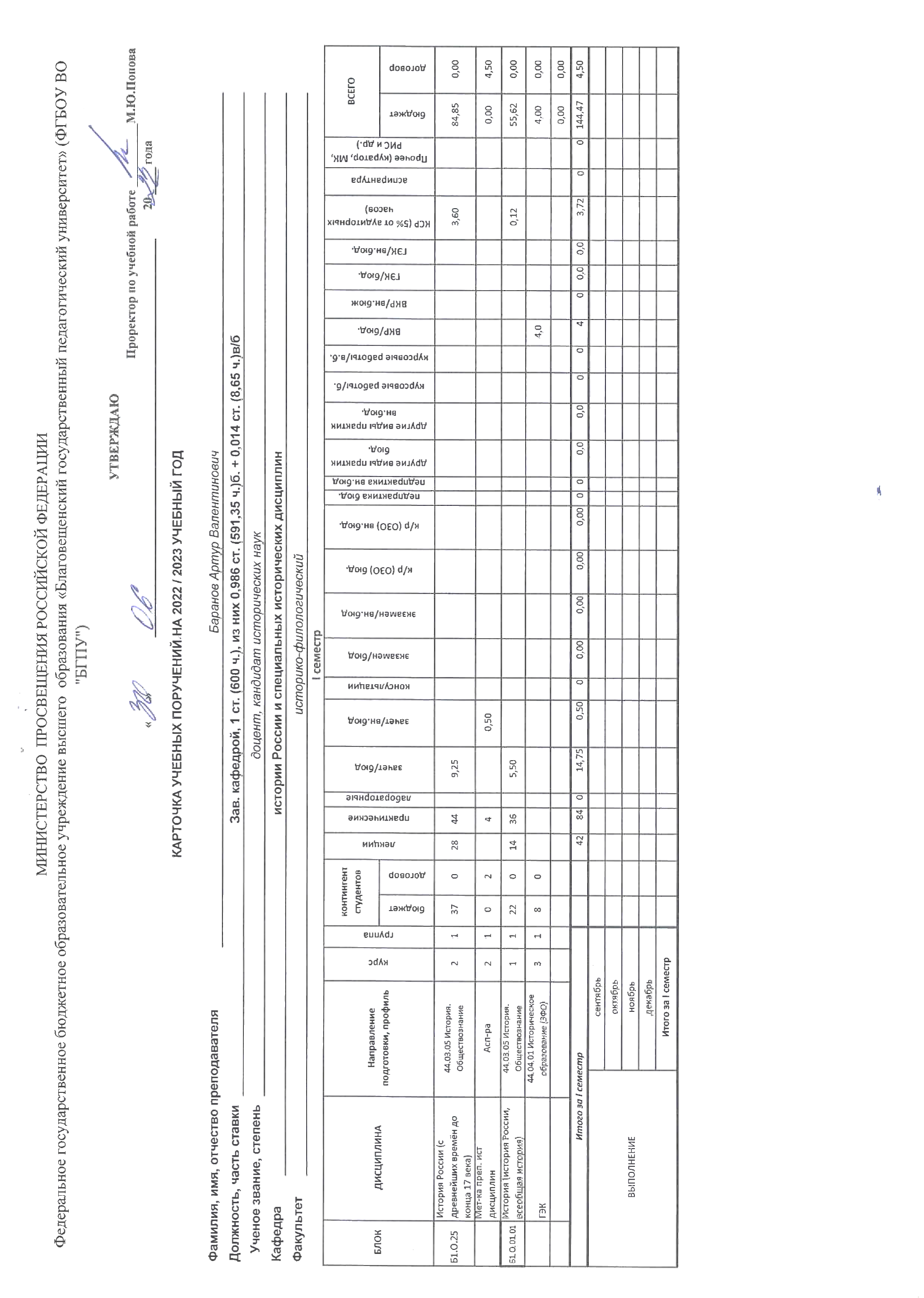 ________________М.Ю. Попова«30»июня 2023 г.ОТЧЁТо самообследовании основной образовательной программыНаправление подготовки44.03.01 ПЕДАГОГИЧЕСКОЕ ОБРАЗОВАНИЕ(с одним профилем подготовки)Профиль «История»Уровень высшего образованияБАКАЛАВРИАТДекан историко-филологического факультета В.В. Гуськов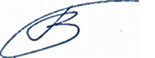 «30» июня 2023 г.Благовещенск 2023 г.Раздел 1. Перечень документов и материалов, представленных по ООП 44.03.01 «Педагогическое образование» (с одним профилем подготовки) (профиль «История») при проведении процедуры самообследования:Федеральный государственный образовательный стандарт высшего образования, утвержденный приказом Министерства образования и науки Российской Федерации N 1426 от 04.12.2015 г.Основная образовательная программа высшего образования – программа бакалавриата, включающая общую характеристику образовательной программы, рецензии работодателей на ООП, учебные планы, календарные учебные графики, рабочие программы дисциплин (модулей), программы практик, оценочные и методические материалы. Расписания учебных занятий. Расписания промежуточных аттестаций, государственной итоговой аттестации.Индивидуальные учебные планы обучающихся (при наличии). Документы, содержащие информацию об индивидуальном учете результатов освоения обучающимися образовательной программы, предусмотренные локальными актами БГПУ (зачетно-экзаменационные ведомости, зачетные книжки, логин и пароль для доступа к портфолио обучающихся). Документы и материалы о результатах научно-исследовательской работы обучающихся. Отчетность обучающихся по практикам.Выпускные квалификационные работы. Протоколы заседания государственной экзаменационной комиссии. Отзывы руководителей выпускных квалификационных работ о работе обучающихся в период подготовки выпускной квалификационной работы.Договоры об организации и проведении практик.Справка о кадровом обеспечении ООП.Индивидуальные планы работы научно-педагогических работников. Справка о материально-техническом обеспечении основной образовательной программы. Распорядительные акты: о приеме лиц на обучение по образовательной программе; об обучении по индивидуальному учебному плану;об отчислении обучающихся;о переводе обучающихся для получения образования по другому направлению подготовки, по другой форме обучения; о направлении обучающихся на практику; о допуске обучающихся к государственной итоговой аттестации; о составе государственной экзаменационной комиссии; об утверждении тем выпускных квалификационных работ обучающихся и назначении руководителей выпускных квалификационных работ.Результаты опросов работодателей об удовлетворенности качеством образования.Результаты опросов педагогических и научных работников ФГБОУ ВО «БГПУ» об удовлетворенности условиями и организацией образовательной деятельности в рамках реализации образовательных программы.Результаты опросов студентов, обучающихся по ООП, об удовлетворенности условиями, содержанием, организацией и качеством образовательного процесса в целом и отдельных дисциплин (модулей) и практик.Раздел 2. Общая информация об образовательной программе в соответствии с показателями аккредитационного мониторингаОсновная образовательная программа (далее – ООП) бакалавриата, реализуемая ФГБОУ ВО «БГПУ» (далее – БГПУ), по направлению 44.03.01 «Педагогическое образование» (с одним профилем подготовки) (профиль «История») представляет собой систему документов, разработанную и утвержденную ФГБОУ ВО «БГПУ» с учетом требований рынка труда на основе Федерального государственного образовательного стандарта по направлению подготовки высшего образования (далее – ФГОС ВО) 44.03.01 «Педагогическое образование» (с одним профилем подготовки) (профиль «История»), профессионального стандарта «Педагог (педагогическая деятельность в сфере дошкольного, начального общего, основного общего, среднего общего образования) (воспитатель, учитель)». Реализация ООП осуществляется с 2018 г.Квалификация, присваиваемая выпускникам образовательной программы: бакалавр.Объём программы составляет 240 зачетных единиц вне зависимости от формы обучения, применяемых образовательных технологий, реализации программы бакалавриата с использованием сетевой формы, реализации программы бакалавриата по индивидуальному учебному плану.Форма обучения: заочная.Нормативно установленные сроки получения образования по программе:в очной форме обучения, включая каникулы, предоставляемые после прохождения государственной итоговой аттестации, составляет 5 лет;в очно-заочной или заочной формах обучения увеличивается не менее чем на 6 месяцев и не более чем на 1 год по сравнению со сроком получения образования в очной форме обучения;при обучении по индивидуальному учебному плану инвалидов и лиц с ограниченными возможностями здоровья может быть увеличен по их заявлению не более чем на 1 год по сравнению со сроком получения образования, установленным для соответствующей формы обучения.ООП предусматривает проведение следующих видов и типов практик:а) учебная практика: археологическая; научно-исследовательская деятельность; практика по получению первичных профессиональных умений и навыков. б) производственная практика: педагогическая; преддипломная. Учебный план отображает логическую последовательность освоения дисциплин ООП, обеспечивающих формирование компетенций. В учебном плане содержится информация об общей трудоемкости дисциплин, практик в зачетных единицах, а также общая и аудиторная трудоемкость в часах.В календарном учебном графике отражена последовательность реализации ООП ВО: продолжительность теоретического обучения, количество и сроки практик, последовательность промежуточной и итоговой аттестаций, объем и сроки каникул.Рабочие программы учебных дисциплин разработаны в соответствии с требованиями ФГОС и содержат в себе последовательно следующие компоненты: наименование дисциплины; перечень планируемых результатов обучения по дисциплине, соотнесенных с планируемыми результатами освоения образовательной программы; указание места дисциплины в структуре образовательной программы; объем дисциплины в зачетных единицах с указанием количества академических или астрономических часов, выделенных на контактную работу обучающихся с преподавателем (по видам учебных занятий) и на самостоятельную работу обучающихся; содержание дисциплины, структурированное по темам (разделам) с указанием отведенного на них количества академических или астрономических часов и видов учебных занятий; перечень учебно-методического обеспечения для самостоятельной работы обучающихся по дисциплине; перечень учебной литературы, необходимой для освоения дисциплины; перечень ресурсов информационно-телекоммуникационной сети «Интернет», необходимых для освоения дисциплины; методические указания для обучающихся по освоению дисциплины; перечень информационных технологий, используемых при осуществлении образовательного процесса по дисциплине, включая перечень программного обеспечения и информационных справочных систем (при необходимости); описание материально-технической базы, необходимой для осуществления образовательного процесса по дисциплине.Программы практик включают в себя указание вида практики, способа и формы ее проведения; перечень планируемых результатов обучения при прохождении практики, соотнесенных с планируемыми результатами освоения образовательной программы; указание места практики в структуре образовательной программы; указание объема практики в зачетных единицах и ее продолжительности в неделях либо в академических или астрономических часах; содержание практики; указание форм отчетности по практике; фонд оценочных средств для проведения промежуточной аттестации обучающихся по практике; перечень учебной литературы и ресурсов сети «Интернет», необходимых для проведения практики; перечень информационных технологий, используемых при проведении практики, включая перечень программного обеспечения и информационных справочных систем; описание материально-технической базы, необходимой для проведения практики.Оценочные материалы включают в себя комплект материалов, позволяющих оценить уровень достижения результатов обучения.Программа государственной итоговой аттестации включает в себя сдачу государственного экзамена и защиту выпускной квалификационной работы. Рабочая программа воспитания ориентирована на создание условий для формирования у обучающихся универсальных, общепрофессиональных и профессиональных компетенций для развития их активной гражданской позиции, социальной и профессиональной мобильности, непрерывного профессионального роста, эффективной самореализации в современных социально-экономических условиях».Доля педагогических работников, ведущих научную, учебно-методическую и (или) практическую работу, соответствующую профилю преподаваемой дисциплины (модуля), составляет 95,51.Доля педагогических работников, являющихся руководителями и (или) работниками иных организаций, осуществляющих трудовую деятельность в профессиональной сфере, соответствующей профессиональной деятельности, к которой готовятся выпускники (при стаже работы не менее 3 лет), составляет 18,94 %.Доля педагогических работников и лиц, привлекаемых к образовательной деятельности на иных условиях, имеющих ученую степень и (или) ученое звание, составляет 71,81.Преподаватели в соответствии с планами кафедр и индивидуальными планами проходят повышение квалификации, ведут научно-исследовательскую, методическую и воспитательную работу, позволяющую достигать поставленных целей образовательной деятельности.Учебно-методическое обеспечение образовательной программыКаждый обучающийся в течение всего периода обучения обеспечен индивидуальным неограниченным доступом к электронной информационно-образовательной среде БГПУ из любой точки, в которой имеется доступ к информационно-телекоммуникационной сети «Интернет», как на территории БГПУ, так и вне ее. Электронная информационно-образовательная среда БГПУ обеспечивает: доступ к учебным планам, рабочим программам дисциплин, программам практик, электронным учебным изданиям и электронным образовательным ресурсам, указанным в рабочих программах дисциплин, программах практик; формирование электронного портфолио обучающегося, в том числе сохранение его работ и оценок за эти работы.Функционирование электронной информационно-образовательной среды обеспечивается соответствующими средствами информационно-коммуникационных технологий и квалификацией работников, ее использующих и поддерживающих. Обучающимся обеспечен доступ (удаленный доступ) к необходимым, обновляемым, современным профессиональным базам данных и информационным справочным системам.Научная библиотека университета предоставляет пользователям электронные ресурсы. Электронные ресурсы включают в себя библиографические и полнотекстовые базы данных, сформированные из изданий университета, а также ресурсов, приобретенных на договорной основе у издателей.Характеристика приема студентов в год, предшествующий аккредитационному мониторингуРаспределение обучающихся по курсам и формам обучения на момент аккредитационного мониторингаСведения о результатах промежуточной аттестации 2022-2023 уч. г.Очная форма обученияЗаочная форма обученияИтоги государственных экзаменов и защиты ВКР в 2023 г.Очная форма обученияЗаочная форма обученияСведения о педагогических (научно-педагогических) работниках, участвующих в реализации основной образовательной программы, и лицах, привлекаемых к реализации основной образовательной программы на иных условиях:Сведения о научно-педагогических работниках организации, участвующих в реализации образовательной программы, и лицах, привлекаемых организацией к реализации образовательной программы на иных условиях, являющихся руководителями и (или) работниками иных организаций, осуществляющими трудовую деятельность в профессиональной сфере, соответствующей профессиональной деятельности, к которой готовятся выпускникиРезультаты проверки рабочих программ дисциплин на соответствие требованиям ФГОС и локальных актов БГПУ.В целях совершенствования учебно-воспитательного процесса в вузе осуществляется анкетирование студентов преподавателей и представителей работодателей.Результаты опросов представлены на внешнем сайте БГПУ по адресу _______________                  Раздел 3. Выполнение показателей аккредитационного мониторингаЧлены комиссии по самообследоланию ООПдекан ИФФ                                                                                                 В.В. Гуськов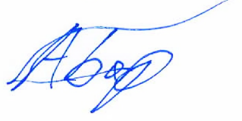 зав. кафедрой истории России и специальных исторических дисциплин                                                  А.В. Баранов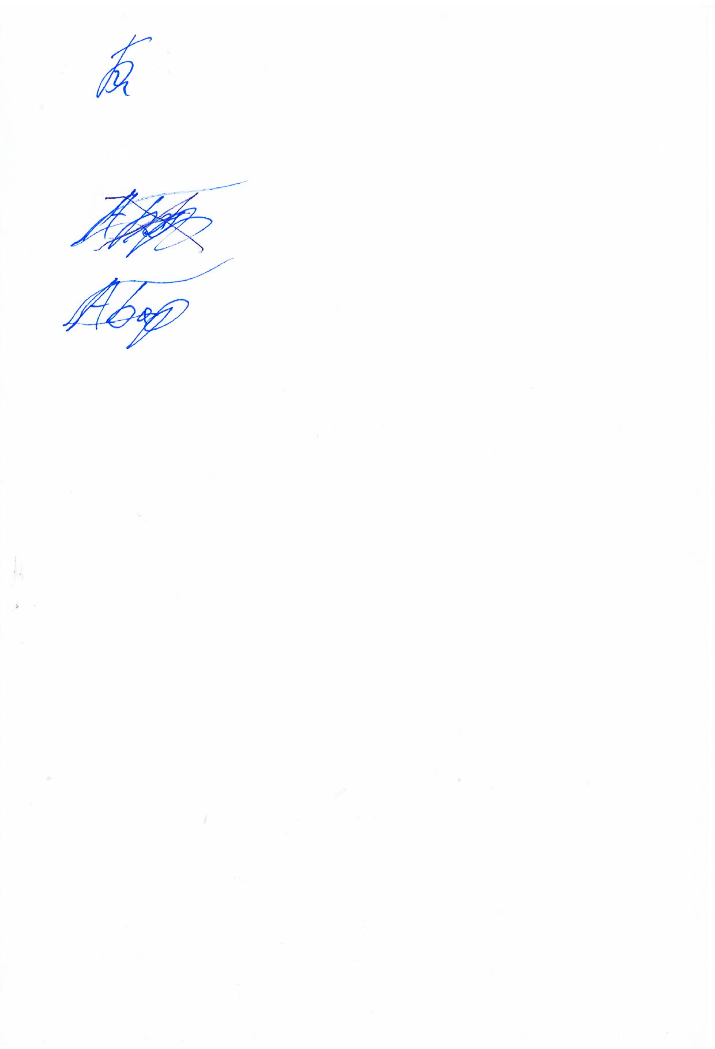 Руководитель ООП _____________________________ А.В. Баранов«30» июня 2023 г.Год приемаКоличествоСредний балл ЕГЭИсточник финансированияИсточник финансированияГод приемаКоличествоСредний балл ЕГЭБюджетДоговор20225Курс Количество студентов Количество студентов Курс Всего По формам обучения По формам обучения Курс Всего Очная Очная Заочная Заочная 1 5552 8883 2121214 2323235 181818Итого 757575Курс1-е полугодие1-е полугодие2-е полугодие2-е полугодиеКурсуспеваемостькачествоуспеваемостькачество12345Курс1-е полугодие1-е полугодие2-е полугодие2-е полугодиеКурсуспеваемостькачествоуспеваемостькачество180%80%80%80%288%%7188%88%389%89%68%68%495%95%78%56%5100%50%100%94%ГИАотличнохорошоудовл.неудовл.качествоГосударственный экзаменЗащита ВКРГИАотличнохорошоудовл.неудовл.качествоГосударственный экзамен18950%Защита ВКР36950%N п/пНаименование учебных предметов, курсов, дисциплин (модулей), практики, иных видов учебной деятельности, предусмотренных учебным планом образовательной программыФ.И.О. педагогического (научно-педагогического) работника, участвующего в реализации образовательной программыУсловия привлечения (по основному месту работы, на условиях внутреннего/внешнего совместительства; на условиях договора гражданско-правового характера (далее - договор ГПХ)Должность, ученая степень, ученое званиеУровень образования, наименование специальности, направления подготовки, наименование присвоенной квалификацииСведения о дополнительном профессиональном образованииОбъем учебной нагрузкиОбъем учебной нагрузкиТрудовой стаж работыТрудовой стаж работыN п/пНаименование учебных предметов, курсов, дисциплин (модулей), практики, иных видов учебной деятельности, предусмотренных учебным планом образовательной программыФ.И.О. педагогического (научно-педагогического) работника, участвующего в реализации образовательной программыУсловия привлечения (по основному месту работы, на условиях внутреннего/внешнего совместительства; на условиях договора гражданско-правового характера (далее - договор ГПХ)Должность, ученая степень, ученое званиеУровень образования, наименование специальности, направления подготовки, наименование присвоенной квалификацииСведения о дополнительном профессиональном образованииколичество часовдоля ставкистаж работы в организациях, осуществляющих образовательную деятельность, на должностях педагогических (научно-педагогических) работниковстаж работы в иных организациях, осуществляющих деятельность в профессиональной сфере, соответствующей профессиональной деятельности, к которой готовится выпускник1234567891011ИсторияДонченкоАлексейИвановичПо основному месту работыДолжность - профессор кафедры всеобщей истории, философии и культурологии; учёная степень - доктор культурологии;учёное  звание - доцентВысшее образование; специальность -  история с дополнительной специальностью советское право;квалификация - учитель истории, обществоведения и советского праваУдостоверение о повышении квалификации № 272410399774 от 25.11.2019 г. «Технологии работы педагога по формированию надпрофессиональных компетенций у обучающихся образовательных организаций», 90 ч., г. Хабаровск, ФГБОУ ВО»ТГУ»; Удостоверение о повышении квалификации УПК № 19 091542 от 13.12.2019 г.,»Противодействие коррупции в условиях цифровой трансформации общества», 80 ч., г. Москва, ФГАОУ ВО «Российский университет дружбы народов»;Удостоверение о повышении квалификации № 282408638220 «Технологии электронного обучения» от 5.02.2021 (72 ч.) ФГБОУ ВО «БГПУ»;Удостоверение о повышении квалификации № 272413728162 «Теория и практика высшего инклюзивного образования» от 21.01.2021 (72 ч) ФГБОУ ВО «ТОГУ»21,280,0335нетИстория Древнего мираДонченкоАлексейИвановичПо основному месту работыДолжность - профессор кафедры всеобщей истории, философии и культурологии; учёная степень - доктор культурологии;учёное  звание - доцентВысшее образование; специальность -  история с дополнительной специальностью советское право;квалификация - учитель истории, обществоведения и советского праваУдостоверение о повышении квалификации № 272410399774 от 25.11.2019 г. «Технологии работы педагога по формированию надпрофессиональных компетенций у обучающихся образовательных организаций», 90 ч., г. Хабаровск, ФГБОУ ВО»ТГУ»; Удостоверение о повышении квалификации УПК № 19 091542 от 13.12.2019 г.,»Противодействие коррупции в условиях цифровой трансформации общества», 80 ч., г. Москва, ФГАОУ ВО «Российский университет дружбы народов»;Удостоверение о повышении квалификации № 282408638220 «Технологии электронного обучения» от 5.02.2021 (72 ч.) ФГБОУ ВО «БГПУ»;Удостоверение о повышении квалификации № 272413728162 «Теория и практика высшего инклюзивного образования» от 21.01.2021 (72 ч) ФГБОУ ВО «ТОГУ»57,610,0735нетИстория Средних вековДонченкоАлексейИвановичПо основному месту работыДолжность - профессор кафедры всеобщей истории, философии и культурологии; учёная степень - доктор культурологии;учёное  звание - доцентВысшее образование; специальность -  история с дополнительной специальностью советское право;квалификация - учитель истории, обществоведения и советского праваУдостоверение о повышении квалификации № 272410399774 от 25.11.2019 г. «Технологии работы педагога по формированию надпрофессиональных компетенций у обучающихся образовательных организаций», 90 ч., г. Хабаровск, ФГБОУ ВО»ТГУ»; Удостоверение о повышении квалификации УПК № 19 091542 от 13.12.2019 г.,»Противодействие коррупции в условиях цифровой трансформации общества», 80 ч., г. Москва, ФГАОУ ВО «Российский университет дружбы народов»;Удостоверение о повышении квалификации № 282408638220 «Технологии электронного обучения» от 5.02.2021 (72 ч.) ФГБОУ ВО «БГПУ»;Удостоверение о повышении квалификации № 272413728162 «Теория и практика высшего инклюзивного образования» от 21.01.2021 (72 ч) ФГБОУ ВО «ТОГУ»53,860,0735нетИстория Нового времениДонченкоАлексейИвановичПо основному месту работыДолжность - профессор кафедры всеобщей истории, философии и культурологии; учёная степень - доктор культурологии;учёное  звание - доцентВысшее образование; специальность -  история с дополнительной специальностью советское право;квалификация - учитель истории, обществоведения и советского праваУдостоверение о повышении квалификации № 272410399774 от 25.11.2019 г. «Технологии работы педагога по формированию надпрофессиональных компетенций у обучающихся образовательных организаций», 90 ч., г. Хабаровск, ФГБОУ ВО»ТГУ»; Удостоверение о повышении квалификации УПК № 19 091542 от 13.12.2019 г.,»Противодействие коррупции в условиях цифровой трансформации общества», 80 ч., г. Москва, ФГАОУ ВО «Российский университет дружбы народов»;Удостоверение о повышении квалификации № 282408638220 «Технологии электронного обучения» от 5.02.2021 (72 ч.) ФГБОУ ВО «БГПУ»;Удостоверение о повышении квалификации № 272413728162 «Теория и практика высшего инклюзивного образования» от 21.01.2021 (72 ч) ФГБОУ ВО «ТОГУ»28,270,0435нетДисциплины по выбору:Религия в современном миреДонченкоАлексейИвановичПо основному месту работыДолжность - профессор кафедры всеобщей истории, философии и культурологии; учёная степень - доктор культурологии;учёное  звание - доцентВысшее образование; специальность -  история с дополнительной специальностью советское право;квалификация - учитель истории, обществоведения и советского праваУдостоверение о повышении квалификации № 272410399774 от 25.11.2019 г. «Технологии работы педагога по формированию надпрофессиональных компетенций у обучающихся образовательных организаций», 90 ч., г. Хабаровск, ФГБОУ ВО»ТГУ»; Удостоверение о повышении квалификации УПК № 19 091542 от 13.12.2019 г.,»Противодействие коррупции в условиях цифровой трансформации общества», 80 ч., г. Москва, ФГАОУ ВО «Российский университет дружбы народов»;Удостоверение о повышении квалификации № 282408638220 «Технологии электронного обучения» от 5.02.2021 (72 ч.) ФГБОУ ВО «БГПУ»;Удостоверение о повышении квалификации № 272413728162 «Теория и практика высшего инклюзивного образования» от 21.01.2021 (72 ч) ФГБОУ ВО «ТОГУ»12,50,0235нетФилософияАрчаков Михаил КонстантиновичПо основному месту работыДолжность – профессор кафедры всеобщей истории, философии и культурологии;учёная степень - доктор политических наук;учёное звание -доцентВысшее образование;специальность - история и социально-политические дисциплины;квалификация - учитель истории и социально-политических дисциплинУдостоверение о повышении квалификации№282405453684 от 29.09.2017 г. «Особенности обучения в вузе лиц с ограниченными возможностями здоровья», 72 часа, г. Благовещенск, ФГБОУ ВО «БГПУ»;Удостоверение о повышении квалификации№282408638161 от 24.12.2020 г. «Информационно-коммуникационные технологии в профессиональной деятельности педагога», 16 часа, г. Благовещенск, ФГБОУ ВО «БГПУ»;Удостоверение о повышении квалификации №282408639230 от 01.06.2021 г. «Психолого-педагогическое сопровождение инклюзивного образовательного процесса», 72 ч., г. Благовещенск, ФГБОУ ВО «БГПУ»;Удостоверение о повышении квалификации УПК 21№133919 от 28.03.2022 г.  «История и философия науки», 72 часа, г. Москва, ФГАОУ ВО «Российский университет дружбы народов»;21,610,03261ПолитологияАрчаков Михаил КонстантиновичПо основному месту работыДолжность – профессор кафедры всеобщей истории, философии и культурологии;учёная степень - доктор политических наук;учёное звание -доцентВысшее образование;специальность - история и социально-политические дисциплины;квалификация - учитель истории и социально-политических дисциплинУдостоверение о повышении квалификации№282405453684 от 29.09.2017 г. «Особенности обучения в вузе лиц с ограниченными возможностями здоровья», 72 часа, г. Благовещенск, ФГБОУ ВО «БГПУ»;Удостоверение о повышении квалификации№282408638161 от 24.12.2020 г. «Информационно-коммуникационные технологии в профессиональной деятельности педагога», 16 часа, г. Благовещенск, ФГБОУ ВО «БГПУ»;Удостоверение о повышении квалификации №282408639230 от 01.06.2021 г. «Психолого-педагогическое сопровождение инклюзивного образовательного процесса», 72 ч., г. Благовещенск, ФГБОУ ВО «БГПУ»;Удостоверение о повышении квалификации УПК 21№133919 от 28.03.2022 г.  «История и философия науки», 72 часа, г. Москва, ФГАОУ ВО «Российский университет дружбы народов»;10,50,01261Иностранный языкДокучаева ЛидияПавловнаПо основному месту работыДолжность – старший преподаватель кафедры романо-германских и восточных языков;учёная степень - отсутствует; учёное звание отсутствуетВысшее образование; специальность - филология; квалификация - учитель английского и немецкого языковУдостоверение о повышении квалификации №282408638830 от 19.04.2019 г. "Современные подходы преподавания английского языка в высшей школе", 36 ч., г. Благовещенск, ФГБОУ ВО "БГПУ";Удостоверение о повышении квалификации УПК № 19 091540 от 13.12.2019 г., "Противодействие коррупции в условиях цифровой трансформации общества", 80 ч., г. Москва, ФГАОУ ВО "Российский университет дружбы народов";Удостоверение о повышении квалификации № 282408638222 от 05.02.2021 г., «Технологии электронного обучения», 72 ч., г. Благовещенск, ФГБОУ ВО «БГПУ»21,610,0259нетБезопасность жизнедеятельностиФроловаОльгаИвановнаПо основному месту работыДолжность - старший преподаватель кафедры теории и методики физической культуры, безопасности жизнедеятельности и здоровья;учёная степень отсутствует;учёное званиеотсутствуетВысшее образование; специальность - инженер-технолог прядильного производства;квалификация инженер-технологДиплом о профессиональной переподготовке № 000000010532, 2018 г., «Основы безопасности жизнедеятельности: теория и методика преподавания в образовательной организации», 600 ч., г. Смоленск; Удостоверение о повышении квалификации № 282405454349 от 23.04.2018 г., «Технологии электронного обучения», 72 ч., г. Благовещенск, ФГБОУ ВО «БГПУ»;Удостоверение о повышении квалификации УПК № 19 091606 от 13.12.2019 г., «Противодействие коррупции в условиях цифровой трансформации общества», 80 ч., г. Москва, ФГАОУ ВО «Российский университет дружбы народов»Диплом о профессиональной переподготовке №282401749137 от 13.05.2022 г. «Квалификация- преподаватель», 1080 ч., г. Благовещенск, ФГБОУ ВО «БГПУ»;Удостоверение о повышении квалификации №230000012222 от 28.06.2022 г., «Формирование функциональной грамотности в процессе подготовки педагогических кадров», 18 ч., г. Москва, ФГАОУ ДПО «АРГПиПРРО Минпросвещения РФ»;21,280,0223нетИнформационные технологииКоландария ЕленаМихайловна По основному месту работыДолжность - старший преподаватель кафедры информатики и методики преподавания информатики;учёная степень отсутствует;учёное  звание отсутствует Высшее образование; специальность - физика и информатика;квалификация - учитель физики и информатикиДиплом о профессиональной переподготовке № 282401748755 от 27.07.2015 г., «Информатика, информационные системы, технологии и сети в высшем образовании»; квалификация - преподаватель информационных систем, технологий и сетей», 540 ч., г. Благовещенск, ФГБОУ ВПО «БГПУ»;Диплом о профессиональной переподготовке №7008000005125, 13.11. 2020 г., «Передовые технологии в сфере образования и образовательных услуг», 250 часов, , г. Томск, ФГБОУ ВО «НИ ТГУ»;Удостоверение о повышении квалификации №282405454579 от 14.12.2018 г. «Психолого-педагогическое сопровождение инклюзивного образовательного процесса в условиях высшего образования», 72 ч., г. Благовещенск, ФГБОУ ВО «БГПУ».Удостоверение о повышении квалификации № 282408638059 от 30.11.2019 г., «Создание и применение интерактивных электронно-образовательных ресурсов в учебном процессе», 72 ч., г. Благовещенск, ФГБОУ ВО "БГПУ"Удостоверение о повышении квалификации №282408638522, от 25.03.2019 г., «Технологии электронного обучения», 72 часа, г. Благовещенск, ФГБОУ ВО «БГПУ»;Удостоверение о повышении квалификации УПК № 19 091578 от 13.12.2019 г., «Противодействие коррупции в условиях цифровой трансформации общества», 80 ч., г. Москва, ФГАОУ ВО «Российский университет дружбы народов»;Удостоверение о повышении квалификации №7008000057208, 13.11. 2020 г., «Сквозные технологии. Информационная инфраструктура, цифровая среда и искусственный интеллект», 20 часов, , г. Томск, ФГБОУ ВО «НИ ТГУ»;Удостоверение о повышении квалификации №6617537 0059875 от 26.11.2021 г., «Формирование и оценивание функциональной грамотности обучающихся: глобальные компетенции", обучение с использованием дистанционных образовательных технологий», 40 ч., г. Нижний Тагил, ГАОУ ДПО «ИРО»;Удостоверение о повышении квалификации ПК№102504 0007903 от 26.01.2022 г., «Противодействие экстремизму и терроризму в современном образовательном пространстве» 72 ч., г. Владивосток, ФГАОУ ВО «ДВФУ»;Удостоверение о повышении квалификации СР 21 №010991 от 13.04.2022 г., «Довузовский этап подготовки иностранных граждан: обучение общеобразовательным предметам», 72 ч., г. Москва, ФГАОУ ВО «Российский университет дружбы народов»;Удостоверение о повышении квалификации №772416892618 от 01.07.2022 г., «Деятельность педагога в поликультурном образовательном пространстве», 72 ч., г. Москва, АНО ВО «Институт непрерывного образования»21,610,0225нетИнформационно-коммуникационные технологии в учебном процессеКоландария ЕленаМихайловна По основному месту работыДолжность - старший преподаватель кафедры информатики и методики преподавания информатики;учёная степень отсутствует;учёное  звание отсутствует Высшее образование; специальность - физика и информатика;квалификация - учитель физики и информатикиДиплом о профессиональной переподготовке № 282401748755 от 27.07.2015 г., «Информатика, информационные системы, технологии и сети в высшем образовании»; квалификация - преподаватель информационных систем, технологий и сетей», 540 ч., г. Благовещенск, ФГБОУ ВПО «БГПУ»;Диплом о профессиональной переподготовке №7008000005125, 13.11. 2020 г., «Передовые технологии в сфере образования и образовательных услуг», 250 часов, , г. Томск, ФГБОУ ВО «НИ ТГУ»;Удостоверение о повышении квалификации №282405454579 от 14.12.2018 г. «Психолого-педагогическое сопровождение инклюзивного образовательного процесса в условиях высшего образования», 72 ч., г. Благовещенск, ФГБОУ ВО «БГПУ».Удостоверение о повышении квалификации № 282408638059 от 30.11.2019 г., «Создание и применение интерактивных электронно-образовательных ресурсов в учебном процессе», 72 ч., г. Благовещенск, ФГБОУ ВО "БГПУ"Удостоверение о повышении квалификации №282408638522, от 25.03.2019 г., «Технологии электронного обучения», 72 часа, г. Благовещенск, ФГБОУ ВО «БГПУ»;Удостоверение о повышении квалификации УПК № 19 091578 от 13.12.2019 г., «Противодействие коррупции в условиях цифровой трансформации общества», 80 ч., г. Москва, ФГАОУ ВО «Российский университет дружбы народов»;Удостоверение о повышении квалификации №7008000057208, 13.11. 2020 г., «Сквозные технологии. Информационная инфраструктура, цифровая среда и искусственный интеллект», 20 часов, , г. Томск, ФГБОУ ВО «НИ ТГУ»;Удостоверение о повышении квалификации №6617537 0059875 от 26.11.2021 г., «Формирование и оценивание функциональной грамотности обучающихся: глобальные компетенции", обучение с использованием дистанционных образовательных технологий», 40 ч., г. Нижний Тагил, ГАОУ ДПО «ИРО»;Удостоверение о повышении квалификации ПК№102504 0007903 от 26.01.2022 г., «Противодействие экстремизму и терроризму в современном образовательном пространстве» 72 ч., г. Владивосток, ФГАОУ ВО «ДВФУ»;Удостоверение о повышении квалификации СР 21 №010991 от 13.04.2022 г., «Довузовский этап подготовки иностранных граждан: обучение общеобразовательным предметам», 72 ч., г. Москва, ФГАОУ ВО «Российский университет дружбы народов»;Удостоверение о повышении квалификации №772416892618 от 01.07.2022 г., «Деятельность педагога в поликультурном образовательном пространстве», 72 ч., г. Москва, АНО ВО «Институт непрерывного образования»100,0125нетКультура речиЛадисова ОльгаВладимировнаПо основному месту работыДолжность - доцент кафедры русского языка и литературы; учёная степень - кандидат филологических наук;учёное  звание - доцентВысшее образование; специальность - русский язык и литература;квалификация - учитель русского языка и литературыУдостоверение о повышении квалификации № 282405454468 от 25.11.2018 г., «Актуальные вопросы методики преподавания русского языка как родного, русского языка как неродного и русского языка как иностранного», 48 ч., г. Благовещенск, ФГБОУ ВО «БГПУ»; Удостоверение о повышении квалификации№ 220400017610 от 12.04.2019 г. «Русский язык и культура речи в профессионально-личностном развитии выпускника современного вуза», 72 ч., г. Барнаул, ФГБОУ ВО «АГУ»; Удостоверение о повышении квалификации УПК № 19 091604 от 13.12.2019 г., «Противодействие коррупции в условиях цифровой трансформации общества», 80 ч., г. Москва, ФГАОУ ВО "Российский университет дружбы народов";Удостоверение о повышении квалификации № 282408638178 от 24.12.2020 г., «Информационно-коммуникационные технологии в профессиональной деятельности педагога», 16 ч., г. Благовещенск, ФГБОУ ВО «БГПУ»;Удостоверение о повышении квалификации №282408638229 от 05.02.2021 г., «Технологии электронного обучения», 72 ч., г. Благовещенск, ФГБОУ ВО «БГПУ»140,01349ЭкономикаЛадисов Герман ЮрьевичНа условиях внутреннего совместительстваДолжность - начальник отдела аккредитации и лицензирования образовательной деятельности, доцент кафедры экономики, управления и технологии;учёная степень - кандидат исторических наук; учёное звание - доцентВысшее образование;специальность -  история с дополнительной специальностью советское право;квалификация - учитель истории, обществоведения и советского государства и праваДиплом о профессиональной переподготовке №282401748744 от 27.07.2015 г. «Менеджмент и экономика в высшем образовании»; квалификация - преподаватель менеджмента и экономики, 540 ч., г. Благовещенск, ФГБОУ ВО «БГПУ»;Удостоверение о повышении квалификации № 19 091603 от 13.12.2019 г., "Противодействие коррупции в условиях цифровой трансформации общества", 80 ч., г. Москва, ФГАОУ ВО «Российский университет дружбы народов»; Удостоверение о повышении квалификации № 282408638099 от 14.02.2020 г., «Технологии электронного обучения», 72 ч., г. Благовещенск, ФГБОУ ВО «БГПУ»Удостоверение о повышении квалификации №282408639292 от 01.06.2021 г. «Психолого-педагогическое сопровождение инклюзивного образовательного процесса», 72 ч., г. Благовещенск, ФГБОУ ВО «БГПУ»;Удостоверение о повышении квалификации №122410903173 от 04.03.2022 г., «Как пройти аккредитационный мониторинг и не попасть в зону риска?», 32 ч., г. Йошкар-Ола, АНО ДПО «УКЦ»;10,50,02342КультурологияТокмаков Валерий СергеевичНа условиях внешнего совместительстваДолжность – доцент кафедры всеобщей истории, философии и культурологии;учёная степень - кандидат исторических наук;учёное звание - доцентВысшее образование;специальность – история;квалификация -  историк, преподаватель истории с дополнительной специализацией – археологияУдостоверение о повышении квалификации № 282400249052 от 20.02.2014 г. «Образовательные технологии в условиях компетентностного подхода», 72 часа, г. Благовещенск, ФГБОУ ВО «БГПУ»; Удостоверение о повышении квалификации № 282401748619 от 17.03.2017 г. «Технологии дистанционного обучения», 72 часа, г. Благовещенск, ФГБОУ ВО «БГПУ»;Удостоверение о повышении квалификации ПК МГУ № 036930. Регистрационный номер 11422а10185 от 03.08.2022. «Разработка и реализация рабочих программ дисциплин (модулей) для формирования универсальной компетенции в области экономической культуры, в т. ч. финансовой грамотности» (набор 9), 108 часов, г. Москва, Экономический факультет МГУ им. М.В. Ломоносова.14,50,0213нетРуководство ВКБРТокмаков Валерий СергеевичНа условиях внешнего совместительстваДолжность – доцент кафедры всеобщей истории, философии и культурологии;учёная степень - кандидат исторических наук;учёное звание - доцентВысшее образование;специальность – история;квалификация -  историк, преподаватель истории с дополнительной специализацией – археологияУдостоверение о повышении квалификации № 282400249052 от 20.02.2014 г. «Образовательные технологии в условиях компетентностного подхода», 72 часа, г. Благовещенск, ФГБОУ ВО «БГПУ»; Удостоверение о повышении квалификации № 282401748619 от 17.03.2017 г. «Технологии дистанционного обучения», 72 часа, г. Благовещенск, ФГБОУ ВО «БГПУ»;Удостоверение о повышении квалификации ПК МГУ № 036930. Регистрационный номер 11422а10185 от 03.08.2022. «Разработка и реализация рабочих программ дисциплин (модулей) для формирования универсальной компетенции в области экономической культуры, в т. ч. финансовой грамотности» (набор 9), 108 часов, г. Москва, Экономический факультет МГУ им. М.В. Ломоносова.510,0613нетПравоведениеДрузякаАндрей ВикторовичПо основному месту работыДолжность – начальник отдела организации научной деятельности;профессор кафедры истории России и специальных исторических дисциплин; учёная степень – доктор исторических наук;учёное звание – доцент Высшее образование;специальность – история и право; квалификация – учитель истории, обществоведения и советского государства, и права. Высшее образование; специальность – юриспруденция;квалификация – юристУдостоверение о повышении квалификации №282405454571 от 14.12.2018 г. «Психолого-педагогическое сопровождение инклюзивного образовательного процесса в условиях высшего образования», 72 ч., г. Благовещенск, ФГБОУ ВО «БГПУ»; Удостоверение о повышении квалификации УПК № 19 091544 от 13.12.2019 г., «Противодействие коррупции в условиях цифровой трансформации общества», 80 ч., г. Москва, ФГАОУ ВО «Российский университет дружбы народов»;Удостоверение о повышении квалификации № 282408638221 от 05.02.2021 г., «Технологии электронного обучения», 72 ч., г. Благовещенск, ФГБОУ ВО «БГПУ»;Удостоверение о повышении квалификации № 272413728392 от 06.03.2021 г., «Взаимодействие куратора учебной и (или) производственной практики (представителя работодателя) с обучающимся инвалидом, в том числе с применением дистанционных технологий», 72 ч., г. Хабаровск, ФГБОУ ВО «ТоГУ»;Сертификат об освоении дополнительной образовательной программы МГУ № 024873 от 20.08.2021 г., «Вопросы реализации государственной национальной политики в Российской Федерации», 24 ч., г. Москва, ФГБОУ ВО «МГУ им. М.В. Ломоносова»;Удостоверение о повышении квалификации № 230000012184 от 28.06.2022 г., «Формирование функциональной грамотности в процессе подготовки педагогических кадров», 18 ч., г. Москва, ФГАОУ ДПО «АРГПиПРРО»;Удостоверение о повышении квалификации № 230000045375 от 17.09.2022 г., «Менеджментв высшем образовании: управление развитием, управление проектами, управление персоналом», 40 ч., г. Москва, ФГАОУ ДПО «АРГПиПРРО»10,50,02332Основы математической обработки информацииРомас ИгорьАнатольевичПо основному месту работыДолжность – доцент кафедры физического и математического образования;учёная степень – кандидат педагогических наук; учёное званиеотсутствуетВысшее образование; специальность – физика и математика;квалификация – учитель физики и математикиУдостоверение о повышении квалификации № 28240545457 от 14.12.2018 г. «Психолого-педагогическое сопровождение инклюзивного образовательного процесса в условиях высшего образования», 72 ч., г. Благовещенск, ФГБОУ ВО «БГПУ»;Удостоверение о повышении квалификации №282405454189 от 19.02.2018 г. «Технологии электронного обучения» (72 ч.), г. Благовещенск, ФГБОУ ВО «БГПУ»Удостоверение о повышении квалификации № 282408638239 от 05.02.2021 г., «Технологии электронного обучения», 72 ч., г. Благовещенск, ФГБОУ ВО «БГПУ»Удостоверение о повышении квалификации №230000012218 от 28.06.2022 г., «Формирование функциональной грамотности в процессе подготовки педагогических кадров», 18 ч., г. Москва, ФГАОУ ДПО «АРГПиПРРО Минпросвещения РФ»;10,50,01405ПсихологияЕфимоваЛилияАлександровнаПо основному месту работыДолжность – доцент кафедры психологии;учёная степень – кандидат политических наук;учёное звание отсутствуетВысшее образование; специальность – русский язык и литература;квалификация – учитель русского языка и литературыДиплом о профессиональной переподготовке № 282401748770 от 27.07.2015 г., «Реклама и связи с общественностью»; квалификация – преподаватель дисциплин «Реклама и связи с общественностью», 540 ч., г. Благовещенск, ФГБОУ ВПО «БГПУ»;Удостоверение о повышении квалификации № 282408638519, от 25.03.2019 г., «Технологии электронного обучения, 72 ч., г. Благовещенск, ФГБОУ ВО «БГПУ»59,540,0725нетПедагогикаВоронина МаринаВасильевнаПо основному месту работыДолжность – старший преподаватель кафедры педагогики;учёная степень отсутствует;учёное звание отсутствуетВысшее образование; специальность – биология с дополнительной специальностью химия; квалификация – учитель биологии и химииУдостоверение о повышении квалификации №282408638721, от 30.03.2019 г., «Педагогические чтения «Семья – лоно человеческой культуры» с участием Шалвы Амонашвили и Пааты Амонашвили, 36 ч., г. Благовещенск, ФГБОУ ВО «БГПУ»; Удостоверение о повышении квалификации №05.66-12/762 от 23.11.2019 г., «Соблюдение работниками организации ограничений и запретов, исполнение обязанностей, установленных в целях противодействия коррупции», 18 ч., г. Москва, Национальный исследовательский университет «Высшая школа экономики; Удостоверение о повышении квалификации УПК № 19 091516 от 13.12.2019 г., «Противодействие коррупции в условиях цифровой трансформации общества», 80 ч., г. Москва, ФГАОУ ВО «Российский университет дружбы народов»;Удостоверение о повышении квалификации № 282408638164 от 24.12.2020 г., «Информационно-коммуникационные технологии в профессиональной деятельности педагога», 16 ч., г. Благовещенск, ФГБОУ ВО «БГПУ».Удостоверение о повышении квалификации №282408638217 от 05.02.2021 г., «Технологии электронного обучения», 72 ч., г. Благовещенск, ФГБОУ ВО «БГПУ»;Удостоверение о повышении квалификации №282414369483 от 03.12.2021 г. «Современные подходы к организации воспитательной работы в образовательной организации высшего образования», 36 часа, г. Благовещенск, ФГБОУ ВО «БГПУ»;Удостоверение о повышении квалификации №282414369527 от 17.12.2021 г., «Психолого-педагогическое сопровождение инклюзивного образовательного процесса», 72 ч., г. Благовещенск, ФГБОУ ВО «БГПУ»;Удостоверение о повышении квалификации ПК№102504 0007890 от 26.01.2022 г., «Противодействие экстремизму и терроризму в современном образовательном пространстве» 72 ч., г. Владивосток, ФГАОУ ВО «ДВФУ»;Удостоверение о повышении квалификации №230000012178 от 28.06.2022 г., «Формирование функциональной грамотности в процессе подготовки педагогических кадров», 18 ч., г. Москва, ФГАОУ ДПО «АРГПиПРРО Минпросвещения РФ»;Удостоверение о повышении квалификации №230000045336 от 18.09.2022 г., «Менеджмент в высшем образовании: управление развитием, управление проектами, управление персоналом», 40 ч., г. Москва, ФГАОУ ДПО «АРГПиПРРО Минпросвещения РФ»44,110,0512нетДисциплины по выбору: Организация летнего отдыха детейВоронина МаринаВасильевнаПо основному месту работыДолжность – старший преподаватель кафедры педагогики;учёная степень отсутствует;учёное звание отсутствуетВысшее образование; специальность – биология с дополнительной специальностью химия; квалификация – учитель биологии и химииУдостоверение о повышении квалификации №282408638721, от 30.03.2019 г., «Педагогические чтения «Семья – лоно человеческой культуры» с участием Шалвы Амонашвили и Пааты Амонашвили, 36 ч., г. Благовещенск, ФГБОУ ВО «БГПУ»; Удостоверение о повышении квалификации №05.66-12/762 от 23.11.2019 г., «Соблюдение работниками организации ограничений и запретов, исполнение обязанностей, установленных в целях противодействия коррупции», 18 ч., г. Москва, Национальный исследовательский университет «Высшая школа экономики; Удостоверение о повышении квалификации УПК № 19 091516 от 13.12.2019 г., «Противодействие коррупции в условиях цифровой трансформации общества», 80 ч., г. Москва, ФГАОУ ВО «Российский университет дружбы народов»;Удостоверение о повышении квалификации № 282408638164 от 24.12.2020 г., «Информационно-коммуникационные технологии в профессиональной деятельности педагога», 16 ч., г. Благовещенск, ФГБОУ ВО «БГПУ».Удостоверение о повышении квалификации №282408638217 от 05.02.2021 г., «Технологии электронного обучения», 72 ч., г. Благовещенск, ФГБОУ ВО «БГПУ»;Удостоверение о повышении квалификации №282414369483 от 03.12.2021 г. «Современные подходы к организации воспитательной работы в образовательной организации высшего образования», 36 часа, г. Благовещенск, ФГБОУ ВО «БГПУ»;Удостоверение о повышении квалификации №282414369527 от 17.12.2021 г., «Психолого-педагогическое сопровождение инклюзивного образовательного процесса», 72 ч., г. Благовещенск, ФГБОУ ВО «БГПУ»;Удостоверение о повышении квалификации ПК№102504 0007890 от 26.01.2022 г., «Противодействие экстремизму и терроризму в современном образовательном пространстве» 72 ч., г. Владивосток, ФГАОУ ВО «ДВФУ»;Удостоверение о повышении квалификации №230000012178 от 28.06.2022 г., «Формирование функциональной грамотности в процессе подготовки педагогических кадров», 18 ч., г. Москва, ФГАОУ ДПО «АРГПиПРРО Минпросвещения РФ»;Удостоверение о повышении квалификации №230000045336 от 18.09.2022 г., «Менеджмент в высшем образовании: управление развитием, управление проектами, управление персоналом», 40 ч., г. Москва, ФГАОУ ДПО «АРГПиПРРО Минпросвещения РФ»12,250,0112нетПедагогикаСанабасова РозаКайкоповнаПо основному месту работыДолжность – доцент кафедры педагогики;учёная степень – кандидат педагогических наук;  учёное звание – доцент Высшее образование; специальность – иностранные языки (немецкий и английский);квалификация – учитель немецкого и английского языков в средней школеУдостоверение о повышении квалификации УПК № 19 091670 от 13.12.2019 г., «Противодействие коррупции в условиях цифровой трансформации общества», 80 ч., г. Москва, ФГАОУ ВО «Российский университет дружбы народов»;Удостоверение о повышении квалификации №282408638106 от 14.02.2020 г., «Технологии электронного обучения», 72 ч., г. Благовещенск, ФГБОУ ВО «БГПУ»13,610,0240 летнет?Физическая культура и спортВасильева Валентина НиколаевнаПо основному месту работыДолжность – старший преподаватель кафедры физического воспитания и спорта;учёная степень отсутствует;учёное званиеотсутствует Высшее образование; специальность – физическое воспитание и спорт; квалификация – учитель физического воспитания и спорта средней школыУдостоверение о повышении квалификации УПК № 19 091511 от 13.12.2019 г., «Противодействие коррупции в условиях цифровой трансформации общества», 80 ч., г. Москва, ФГАОУ ВО «Российский университет дружбы народов»;Удостоверение о повышении квалификации №282408638216 от 05.02.2021 г., «Технологии электронного обучения», 72 ч., г. Благовещенск, ФГБОУ ВО «БГПУ»;6,250,01542Основы медицинских знанийГорбунов Михаил МихайловичПо основному месту работыДолжность –доцент кафедры теории и методики физической культуры, безопасности жизнедеятельности и здоровья;учёная степень – кандидат биологических наук;учёное званиеотсутствует Высшее образование; специальность – лечебное дело; квалификация – врачУдостоверение о повышении квалификации№282405453698 от 29.09.2017 г., «Особенности обучения в вузе лиц с ограниченными возможностями здоровья», 72 часа, г. Благовещенск, ФГБОУ ВО «БГПУ»;Удостоверение о повышении квалификации№282407182340 от 22.12.2018 г. «Информационно-коммуникационные технологии в профессиональной деятельности преподавателя. Использование и поддержка электронной информационно-образовательной среды вуза», 36 часа, г. Благовещенск, ФГБОУ ВО «АГМА»;Удостоверение о повышении квалификации УПК № 19 091528 от 13.12.2019 г., «Противодействие коррупции в условиях цифровой трансформации общества», 80 ч., г. Москва, ФГАОУ ВО «Российский университет дружбы народов»;Удостоверение о повышении квалификации№2824010570957 от 27.02.2020 г., «Подготовка руководителей занятий по курсовому обучению населения в области ГО и защиты от ЧС», 21 час, г. Благовещенск, ГОБУ ДПО «УМЦпоГО,ЧСиПО»;Удостоверение о повышении квалификации №272410741798 от 10.12.2020 г. «Основы инклюзивного образования», 72 ч., г. Хабаровск, ФГБОУ ВО "ТОГУ"12,250,0112нетЭкологияКоломеецОксанаПетровнаПо основному месту работыДолжность – доцент кафедры биологии и методики обучения биологии;учёная степень – кандидат педагогических наук;  учёное звание – доцент Высшее образование; специальность – биология и химия;квалификация – учитель биологии и химииДиплом о профессиональной переподготовке ПП-1 №009207 от 25.10.2012 г., «Преподаватель высшей школы» 1080 ч., г. Благовещенск, ФГБОУ ВПО «БГПУ»;Удостоверение о повышении квалификации № 282408638523 от 25.03.2019 г., «Технологии электронного обучения», 72 часа, г. Благовещенск, ФГБОУ ВО «БГПУ";Удостоверение о повышении квалификации УПК № 19 091579 от 13.12.2019 г., «Противодействие коррупции в условиях цифровой трансформации общества», 80 ч., г. Москва, ФГАОУ ВО «Российский университет дружбы народов»;Удостоверение о повышении квалификации №00171110, от 03.07.2020 г., «Летняя школа преподавателя - 2020: пять цифровых навыков для дистанта», 72 часа, г. Москва, ООО «Юрайт – Академия»;Удостоверение о повышении квалификации №272413728193 от 21.01.2021 г., «Теория и практика высшего инклюзивного образования», 72 ч., г. Хабаровск, ФГАОУ ВО «Тихоокеанский государственный университет»;Удостоверение о повышении квалификации №6617537 0059876 от 26.11.2021 г., «Формирование и оценивание функциональной грамотности обучающихся: глобальные компетенции, обучение с использованием дистанционных образовательных технологий», 40 ч., г. Нижний Тагил, ГАОУ ДПО «ИРО»12,50,01313Теория и методика обучения историиДобрынина ИринаАнатольевнаНа условиях внешнего совместительстваДолжность – ассистент кафедры всеобщей истории, философии и культурологии;учёная степень отсутствует;учёное звание отсутствуетВысшее образование; специальность – история; квалификация – учитель истории Удостоверение о повышении квалификации № 282414369252 «Психолого-педагогическое сопровождение инклюзивного образовательного процесса» от 1.06.2021 (72 ч.) ФГБОУ ВО «БГПУ»49,2801199Подготовка к сдаче и сдача государственного экзамена. Подготовка к процедуре защиты и защита ВКБРДобрынина ИринаАнатольевнаНа условиях внешнего совместительстваДолжность – ассистент кафедры всеобщей истории, философии и культурологии;учёная степень отсутствует;учёное звание отсутствуетВысшее образование; специальность – история; квалификация – учитель истории Удостоверение о повышении квалификации № 282414369252 «Психолого-педагогическое сопровождение инклюзивного образовательного процесса» от 1.06.2021 (72 ч.) ФГБОУ ВО «БГПУ»180,0499История Нового времениСоваОксанаНиколаевнаПо основному месту работыДолжность – доцент кафедры всеобщей истории, философии и культурологии;учёная степень – кандидат культурологии;учёное звание отсутствуетВысшее образование;специальность  –история;квалификация – учитель историиУдостоверение о повышении квалификации № 282408638734, от 30.03.2019 г., «Педагогические чтения «Семья – лоно человеческой культуры» с участием Шалвы Амонашвили и Пааты Амонашвили, 36 ч., г. Благовещенск, ФГБОУ ВО «БГПУ»; Удостоверение о повышении квалификации № 272410399777 от 25.11.2019 г., «Технологии работы педагога по формированию надпрофессиональных компетенций у обучающихся образовательных организаций», 90 ч., г. Хабаровск, ФГБОУ ВО «ТГУ»; Удостоверение о повышении квалификации № 19 091681 от 13.12.2019 г., «Противодействие коррупции в условиях цифровой трансформации общества», 80 ч., г. Москва, ФГАОУ ВО «Российский университет дружбы народов»; Удостоверение о повышении квалификации № 282408638108 от 14.02.2020 г., «Технологии электронного обучения «, 72 ч., г. Благовещенск, ФГБОУ ВО «БГПУ»480,0516нетИстория Новейшего времениКузнецовДмитрийВладиславовичПо основному месту работыДолжность – доцент кафедры всеобщей истории, философии и культурологии;учёная степень – кандидат исторических наук; учёное  звание – доцент Высшее образование; специальность – история;квалификация – учитель истории и социально-политических дисциплинУдостоверение о повышении квалификации № 19 091593 от 13.12.2019 г., «Противодействие коррупции в условиях цифровой трансформации общества», 80 ч., г. Москва, ФГАОУ ВО «Российский университет дружбы народов»;Удостоверение о повышении квалификации № 282408638172 от 24.12.2020 г., «Информационно-коммуникационные технологии в профессиональной деятельности педагога», 16 ч., г. Благовещенск, ФГБОУ ВО «БГПУ»;Удостоверение о повышении квалификации №230000012200 от 28.06.2022 г., «Формирование функциональной грамотности в процессе подготовки педагогических кадров», 18 ч., г. Москва, ФГАОУ ДПО «АРГПиПРРО Минпросвещения РФ»;46,940,0623нетИстория стран Азии и АфрикиКузнецовДмитрийВладиславовичПо основному месту работыДолжность – доцент кафедры всеобщей истории, философии и культурологии;учёная степень – кандидат исторических наук; учёное  звание – доцент Высшее образование; специальность – история;квалификация – учитель истории и социально-политических дисциплинУдостоверение о повышении квалификации № 19 091593 от 13.12.2019 г., «Противодействие коррупции в условиях цифровой трансформации общества», 80 ч., г. Москва, ФГАОУ ВО «Российский университет дружбы народов»;Удостоверение о повышении квалификации № 282408638172 от 24.12.2020 г., «Информационно-коммуникационные технологии в профессиональной деятельности педагога», 16 ч., г. Благовещенск, ФГБОУ ВО «БГПУ»;Удостоверение о повышении квалификации №230000012200 от 28.06.2022 г., «Формирование функциональной грамотности в процессе подготовки педагогических кадров», 18 ч., г. Москва, ФГАОУ ДПО «АРГПиПРРО Минпросвещения РФ»;67,040,0723нетДисциплины по выбору:Организация внеучебной работы по истории в школеКузнецовДмитрийВладиславовичПо основному месту работыДолжность – доцент кафедры всеобщей истории, философии и культурологии;учёная степень – кандидат исторических наук; учёное  звание – доцент Высшее образование; специальность – история;квалификация – учитель истории и социально-политических дисциплинУдостоверение о повышении квалификации № 19 091593 от 13.12.2019 г., «Противодействие коррупции в условиях цифровой трансформации общества», 80 ч., г. Москва, ФГАОУ ВО «Российский университет дружбы народов»;Удостоверение о повышении квалификации № 282408638172 от 24.12.2020 г., «Информационно-коммуникационные технологии в профессиональной деятельности педагога», 16 ч., г. Благовещенск, ФГБОУ ВО «БГПУ»;Удостоверение о повышении квалификации №230000012200 от 28.06.2022 г., «Формирование функциональной грамотности в процессе подготовки педагогических кадров», 18 ч., г. Москва, ФГАОУ ДПО «АРГПиПРРО Минпросвещения РФ»;10,50,0123нетДисциплины по выбору:ИсториографияКузнецовДмитрийВладиславовичПо основному месту работыДолжность – доцент кафедры всеобщей истории, философии и культурологии;учёная степень – кандидат исторических наук; учёное  звание – доцент Высшее образование; специальность – история;квалификация – учитель истории и социально-политических дисциплинУдостоверение о повышении квалификации № 19 091593 от 13.12.2019 г., «Противодействие коррупции в условиях цифровой трансформации общества», 80 ч., г. Москва, ФГАОУ ВО «Российский университет дружбы народов»;Удостоверение о повышении квалификации № 282408638172 от 24.12.2020 г., «Информационно-коммуникационные технологии в профессиональной деятельности педагога», 16 ч., г. Благовещенск, ФГБОУ ВО «БГПУ»;Удостоверение о повышении квалификации №230000012200 от 28.06.2022 г., «Формирование функциональной грамотности в процессе подготовки педагогических кадров», 18 ч., г. Москва, ФГАОУ ДПО «АРГПиПРРО Минпросвещения РФ»;130,0123нетДисциплины по выбору:Инновационные методы обучения историиКузнецовДмитрийВладиславовичПо основному месту работыДолжность – доцент кафедры всеобщей истории, философии и культурологии;учёная степень – кандидат исторических наук; учёное  звание – доцент Высшее образование; специальность – история;квалификация – учитель истории и социально-политических дисциплинУдостоверение о повышении квалификации № 19 091593 от 13.12.2019 г., «Противодействие коррупции в условиях цифровой трансформации общества», 80 ч., г. Москва, ФГАОУ ВО «Российский университет дружбы народов»;Удостоверение о повышении квалификации № 282408638172 от 24.12.2020 г., «Информационно-коммуникационные технологии в профессиональной деятельности педагога», 16 ч., г. Благовещенск, ФГБОУ ВО «БГПУ»;Удостоверение о повышении квалификации №230000012200 от 28.06.2022 г., «Формирование функциональной грамотности в процессе подготовки педагогических кадров», 18 ч., г. Москва, ФГАОУ ДПО «АРГПиПРРО Минпросвещения РФ»;130,0123нетРуководство ВКБРКузнецовДмитрийВладиславовичПо основному месту работыДолжность – доцент кафедры всеобщей истории, философии и культурологии;учёная степень – кандидат исторических наук; учёное  звание – доцент Высшее образование; специальность – история;квалификация – учитель истории и социально-политических дисциплинУдостоверение о повышении квалификации № 19 091593 от 13.12.2019 г., «Противодействие коррупции в условиях цифровой трансформации общества», 80 ч., г. Москва, ФГАОУ ВО «Российский университет дружбы народов»;Удостоверение о повышении квалификации № 282408638172 от 24.12.2020 г., «Информационно-коммуникационные технологии в профессиональной деятельности педагога», 16 ч., г. Благовещенск, ФГБОУ ВО «БГПУ»;Удостоверение о повышении квалификации №230000012200 от 28.06.2022 г., «Формирование функциональной грамотности в процессе подготовки педагогических кадров», 18 ч., г. Москва, ФГАОУ ДПО «АРГПиПРРО Минпросвещения РФ»;170,0223нетИстория России (с древнейших времён до конца 17 века)Баранов АртурВалентиновичПо основному месту работыДолжность – заведующий кафедрой истории России и специальных исторических дисциплин, доцент кафедры истории России и специальных исторических дисциплинучёная степень – кандидат исторических наук; учёное звание – доцентВысшее образование; специальность – история и социально – политические дисциплины;квалификация – учитель истории и социально-исторических дисциплин.Высшее образование; специальность – юриспруденция;квалификация – юристУдостоверение о повышении квалификации №282405454561 от 14.12.2018 г. «Психолого-педагогическое сопровождение инклюзивного образовательного процесса в условиях высшего образования», 72 ч., г. Благовещенск, ФГБОУ ВО «БГПУ»;Удостоверение о повышении квалификации УПК № 19 091494 от 13.12.2019 г., «Противодействие коррупции в условиях цифровой трансформации общества», 80 ч., г. Москва, ФГАОУ ВО «Российский университет дружбы народов»;Удостоверение о повышении квалификации № 282408638213 от 05.02.2021 г., «Технологии электронного обучения», 72 ч., г. Благовещенск, ФГБОУ ВО «БГПУ»;Удостоверение о повышении квалификации № 230000012172 от 28.06.2022 г., «Формирование функциональной грамотности в процессе подготовки педагогических кадров», 18 ч., г. Москва, ФГАОУ ДПО «АРГПиПРРО»51,860,0927нетОбщее руководство производственной практикой (преддипломная)Баранов АртурВалентиновичПо основному месту работыДолжность – заведующий кафедрой истории России и специальных исторических дисциплин, доцент кафедры истории России и специальных исторических дисциплинучёная степень – кандидат исторических наук; учёное звание – доцентВысшее образование; специальность – история и социально – политические дисциплины;квалификация – учитель истории и социально-исторических дисциплин.Высшее образование; специальность – юриспруденция;квалификация – юристУдостоверение о повышении квалификации №282405454561 от 14.12.2018 г. «Психолого-педагогическое сопровождение инклюзивного образовательного процесса в условиях высшего образования», 72 ч., г. Благовещенск, ФГБОУ ВО «БГПУ»;Удостоверение о повышении квалификации УПК № 19 091494 от 13.12.2019 г., «Противодействие коррупции в условиях цифровой трансформации общества», 80 ч., г. Москва, ФГАОУ ВО «Российский университет дружбы народов»;Удостоверение о повышении квалификации № 282408638213 от 05.02.2021 г., «Технологии электронного обучения», 72 ч., г. Благовещенск, ФГБОУ ВО «БГПУ»;Удостоверение о повышении квалификации № 230000012172 от 28.06.2022 г., «Формирование функциональной грамотности в процессе подготовки педагогических кадров», 18 ч., г. Москва, ФГАОУ ДПО «АРГПиПРРО»11,20,0227нетПодготовка к сдаче и сдача государственного экзамена. Подготовка к процедуре защиты и защита ВКБРБаранов АртурВалентиновичПо основному месту работыДолжность – заведующий кафедрой истории России и специальных исторических дисциплин, доцент кафедры истории России и специальных исторических дисциплинучёная степень – кандидат исторических наук; учёное звание – доцентВысшее образование; специальность – история и социально – политические дисциплины;квалификация – учитель истории и социально-исторических дисциплин.Высшее образование; специальность – юриспруденция;квалификация – юристУдостоверение о повышении квалификации №282405454561 от 14.12.2018 г. «Психолого-педагогическое сопровождение инклюзивного образовательного процесса в условиях высшего образования», 72 ч., г. Благовещенск, ФГБОУ ВО «БГПУ»;Удостоверение о повышении квалификации УПК № 19 091494 от 13.12.2019 г., «Противодействие коррупции в условиях цифровой трансформации общества», 80 ч., г. Москва, ФГАОУ ВО «Российский университет дружбы народов»;Удостоверение о повышении квалификации № 282408638213 от 05.02.2021 г., «Технологии электронного обучения», 72 ч., г. Благовещенск, ФГБОУ ВО «БГПУ»;Удостоверение о повышении квалификации № 230000012172 от 28.06.2022 г., «Формирование функциональной грамотности в процессе подготовки педагогических кадров», 18 ч., г. Москва, ФГАОУ ДПО «АРГПиПРРО»180,0327нетИстория России (18 – начало 20 века)ИвановАлександрВалерьевичПо основному месту работыДолжность – профессор кафедры истории России и специальных исторических дисциплин;учёная степень – доктор исторических наук; учёное  звание – доцентВысшее образование; специальность – история и социально – политические дисциплины;квалификация – учитель истории и социально-политических дисциплинУдостоверение о повышении квалификации № 282405454575 от 14.12.2018 г. «Психолого-педагогическое сопровождение инклюзивного образовательного процесса в условиях высшего образования», 72 ч., г. Благовещенск, ФГБОУ ВО «БГПУ»; Удостоверение о повышении квалификации УПК № 19 091560 от 13.12.2019 г., «Противодействие коррупции в условиях цифровой трансформации общества», 80ч., г. Москва, ФГАОУ ВО «Российский университет дружбы народов»;Удостоверение о повышении квалификации № 282408638273 от 15.02.2021 г., «Информационно-коммуникационные технологии в профессиональной деятельности педагога», 16 ч., г. Благовещенск, ФГБОУ ВО «БГПУ»;Удостоверение о повышении квалификации № 230000012189 от 28.06.2022 г., «Формирование функциональной грамотности в процессе подготовки педагогических кадров», 18 ч., г. Москва, ФГАОУ ДПО «АРГПиПРРО»53,530,0724нетДисциплины по выбору:ИсториографияИвановАлександрВалерьевичПо основному месту работыДолжность – профессор кафедры истории России и специальных исторических дисциплин;учёная степень – доктор исторических наук; учёное  звание – доцентВысшее образование; специальность – история и социально – политические дисциплины;квалификация – учитель истории и социально-политических дисциплинУдостоверение о повышении квалификации № 282405454575 от 14.12.2018 г. «Психолого-педагогическое сопровождение инклюзивного образовательного процесса в условиях высшего образования», 72 ч., г. Благовещенск, ФГБОУ ВО «БГПУ»; Удостоверение о повышении квалификации УПК № 19 091560 от 13.12.2019 г., «Противодействие коррупции в условиях цифровой трансформации общества», 80ч., г. Москва, ФГАОУ ВО «Российский университет дружбы народов»;Удостоверение о повышении квалификации № 282408638273 от 15.02.2021 г., «Информационно-коммуникационные технологии в профессиональной деятельности педагога», 16 ч., г. Благовещенск, ФГБОУ ВО «БГПУ»;Удостоверение о повышении квалификации № 230000012189 от 28.06.2022 г., «Формирование функциональной грамотности в процессе подготовки педагогических кадров», 18 ч., г. Москва, ФГАОУ ДПО «АРГПиПРРО»24,270,0324нетНовейшая история РоссииКузин АндрейВасильевичПо основному месту работыДолжность – профессор кафедры истории России и специальных исторических дисциплин;учёная степень – доктор исторических наук; учёное  звание – профессорВысшее образование; специальность – история;квалификация – учитель истории и обществоведения Удостоверение о повышении квалификации № 19 091592 от 13.12.2019 г., «Противодействие коррупции в условиях цифровой трансформации общества», 80 ч., г. Москва, ФГАОУ ВО «Российский университет дружбы народов»;Удостоверение о повышении квалификации № 282408638277 от 15.02.2021 г., «Информационно-коммуникационные технологии в профессиональной деятельности педагога», 16 ч., г. Благовещенск, ФГБОУ ВО «БГПУ»51,940,06392Дисциплины по выбору:Проблемы военной истории Дальнего Востока РоссииКузин АндрейВасильевичПо основному месту работыДолжность – профессор кафедры истории России и специальных исторических дисциплин;учёная степень – доктор исторических наук; учёное  звание – профессорВысшее образование; специальность – история;квалификация – учитель истории и обществоведения Удостоверение о повышении квалификации № 19 091592 от 13.12.2019 г., «Противодействие коррупции в условиях цифровой трансформации общества», 80 ч., г. Москва, ФГАОУ ВО «Российский университет дружбы народов»;Удостоверение о повышении квалификации № 282408638277 от 15.02.2021 г., «Информационно-коммуникационные технологии в профессиональной деятельности педагога», 16 ч., г. Благовещенск, ФГБОУ ВО «БГПУ»12,50,02392Руководство ВКБРКузин АндрейВасильевичПо основному месту работыДолжность – профессор кафедры истории России и специальных исторических дисциплин;учёная степень – доктор исторических наук; учёное  звание – профессорВысшее образование; специальность – история;квалификация – учитель истории и обществоведения Удостоверение о повышении квалификации № 19 091592 от 13.12.2019 г., «Противодействие коррупции в условиях цифровой трансформации общества», 80 ч., г. Москва, ФГАОУ ВО «Российский университет дружбы народов»;Удостоверение о повышении квалификации № 282408638277 от 15.02.2021 г., «Информационно-коммуникационные технологии в профессиональной деятельности педагога», 16 ч., г. Благовещенск, ФГБОУ ВО «БГПУ»1700,23392Естественнонаучная картина мираЮрков Владимир ВладимировичПо основному месту работыДолжность – доцент кафедры ученая степень – кандидат физико-математических наук;учёное звание – доцентВысшее образование;специальность – физика и информатика;квалификация – учитель физики и информатикиУдостоверение о повышении квалификации №282405454604 от 14.12.2018 г. «Психолого-педагогическое сопровождение инклюзивного образовательного процесса в условиях высшего образования», 72 ч., г. Благовещенск, ФГБОУ ВО «БГПУ»;Удостоверение о повышении квалификации УПК № 19 091715 от 13.12.2019 г., «Противодействие коррупции в условиях цифровой трансформации общества», 80 ч., г. Москва, ФГАОУ ВО «Российский университет дружбы народов»;Удостоверение о повышении квалификации№282408638193 от 24.12.2020 г. «Информационно-коммуникационные технологии в профессиональной деятельности педагога», 16 часа, г. Благовещенск, ФГБОУ ВО «БГПУ»130,0127нетДисциплины по выбору:АрхеологияБолотинДмитрийПетрович (уволен, приказ № 263-л от 16.10.2020 г.)По основному месту работыДолжность – доцент кафедры истории России и специальных исторических дисциплин; учёная степень – кандидат исторических наук; учёное звание – доцентВысшее образование; специальность – история, обществоведение и советское государственное право;квалификация –  учитель истории, обществоведения и советского государственного права.Удостоверение о повышении квалификации №282405454563 «Психолого-педагогическое сопровождение инклюзивного образовательного процесса в условиях высшего образования» (72 ч.), г. Благовещенск, ФГБОУ ВО «БГПУ», 2018 г.23,280,03333Руководство учебной практикой (археологическая)БолотинДмитрийПетрович (уволен, приказ № 263-л от 16.10.2020 г.)По основному месту работыДолжность – доцент кафедры истории России и специальных исторических дисциплин; учёная степень – кандидат исторических наук; учёное звание – доцентВысшее образование; специальность – история, обществоведение и советское государственное право;квалификация –  учитель истории, обществоведения и советского государственного права.Удостоверение о повышении квалификации №282405454563 «Психолого-педагогическое сопровождение инклюзивного образовательного процесса в условиях высшего образования» (72 ч.), г. Благовещенск, ФГБОУ ВО «БГПУ», 2018 г.16,250,02333Дисциплины по выбору:Вспомогательные исторические дисциплиныШеломихинОлегАнатольевичПо основному месту работыДолжность – доцент кафедры истории России и специальных исторических дисциплин; учёная степень – кандидат исторических наук;  учёное званиеотсутствуетВысшее образование; специальность – история и социально – политические дисциплины; квалификация – учитель истории и социально-политических дисциплинУдостоверение о повышении квалификации № 19 091704 от 13.12.2019 г., «Противодействие коррупции в условиях цифровой трансформации общества», 80 ч., г. Москва, ФГАОУ ВО «Российский университет дружбы народов»;Удостоверение о повышении квалификации № 282408638191 от 24.12.2020 г., «Информационно-коммуникационные технологии в профессиональной деятельности педагога», 16 ч., г. Благовещенск, ФГБОУ ВО «БГПУ».23,610,0321нетДисциплины по выбору:Историческое краеведениеГоловин СергейАлександровичПо основному месту работыДолжность – профессор кафедры истории России и специальных исторических дисциплин;учёная степень – доктор исторических наук; учёное  звание – доцент Высшее образование; специальность – история, обществоведение и право;квалификация – учитель истории, обществоведения и праваУдостоверение о повышении квалификации УПК № 19 091526 от 13.12.2019 г., «Противодействие коррупции в условиях цифровой трансформации общества», 80ч., г. Москва, ФГАОУ ВО «Российский университет дружбы народов»;Удостоверение о повышении квалификации № 282408638276 от 15.02.2021 г., «Информационно-коммуникационные технологии в профессиональной деятельности педагога», 16 ч.,  г. Благовещенск, ФГБОУ ВО «БГПУ»130,0230нетДисциплины по выбору:ИсточниковедениеГоловин СергейАлександровичПо основному месту работыДолжность – профессор кафедры истории России и специальных исторических дисциплин;учёная степень – доктор исторических наук; учёное  звание – доцент Высшее образование; специальность – история, обществоведение и право;квалификация – учитель истории, обществоведения и праваУдостоверение о повышении квалификации УПК № 19 091526 от 13.12.2019 г., «Противодействие коррупции в условиях цифровой трансформации общества», 80ч., г. Москва, ФГАОУ ВО «Российский университет дружбы народов»;Удостоверение о повышении квалификации № 282408638276 от 15.02.2021 г., «Информационно-коммуникационные технологии в профессиональной деятельности педагога», 16 ч.,  г. Благовещенск, ФГБОУ ВО «БГПУ»12,750,0230нетДисциплины по выбору:История исследования Дальнего Востока (17-20 века)Головин СергейАлександровичПо основному месту работыДолжность – профессор кафедры истории России и специальных исторических дисциплин;учёная степень – доктор исторических наук; учёное  звание – доцент Высшее образование; специальность – история, обществоведение и право;квалификация – учитель истории, обществоведения и праваУдостоверение о повышении квалификации УПК № 19 091526 от 13.12.2019 г., «Противодействие коррупции в условиях цифровой трансформации общества», 80ч., г. Москва, ФГАОУ ВО «Российский университет дружбы народов»;Удостоверение о повышении квалификации № 282408638276 от 15.02.2021 г., «Информационно-коммуникационные технологии в профессиональной деятельности педагога», 16 ч.,  г. Благовещенск, ФГБОУ ВО «БГПУ»12,50,0230нетРуководство производственной практикой (научно-исследовательская деятельность)Головин СергейАлександровичПо основному месту работыДолжность – профессор кафедры истории России и специальных исторических дисциплин;учёная степень – доктор исторических наук; учёное  звание – доцент Высшее образование; специальность – история, обществоведение и право;квалификация – учитель истории, обществоведения и праваУдостоверение о повышении квалификации УПК № 19 091526 от 13.12.2019 г., «Противодействие коррупции в условиях цифровой трансформации общества», 80ч., г. Москва, ФГАОУ ВО «Российский университет дружбы народов»;Удостоверение о повышении квалификации № 282408638276 от 15.02.2021 г., «Информационно-коммуникационные технологии в профессиональной деятельности педагога», 16 ч.,  г. Благовещенск, ФГБОУ ВО «БГПУ»7,280,0130нетДисциплины по выбору: Теория и методология историиМусиенко Алексей ВалентиновичНа условиях внешнего совместительства (до 31.08.2022)По основному месту работы (с 01.09.2022)Должность – старший преподаватель кафедры истории России и специальных исторических дисциплин;учёная степень отсутствует;учёное звание отсутствуетВысшее образование (бакалавр); направление подготовки – педагогическое образование; профили – история, обществознание.Высшее образование (магистр);направление подготовки – педагогическое образование;профиль – историческое образованиеУдостоверение о повышении квалификации № 0354955 от 13.02.2019 г., «Подготовка экспертов предметной комиссии ЕГЭ и ОГЭ по истории», 32 ч., г. Благовещенск, ГАО ДПО «АмИРО»Удостоверение о повышении квалификации № 0355100 от 16.02.2019 г., «Подготовка экспертов предметной комиссии ЕГЭ и ОГЭ по обществознанию», 32 ч., г. Благовещенск, ГАО ДПО «АмИРО»Удостоверение о повышении квалификации № 0355828 от 22.03.2019 г., «Совершенствование профессиональной компетенции учителя истории и обществознания», 40 ч., г. Благовещенск, ГАО ДПО «АмИРО»Удостоверение о повышении квалификации № 282408638749 от 30.03.2019 г., «Семья – лоно человеческой культуры», 36 ч., г. Благовещенск, ФГБОУ ВО «БГПУ»Удостоверение о повышении квалификации № 282411268583 от 27.12.2019 г., «Эффективная модерация. Содержание и способы работы с группой», 36 ч., г. Благовещенск, ФГБОУ ВО «АмГУ»Диплом о профессиональной переподготовке № 592400048948 от 27.07.2020 г. «Педагогика дополнительного образования детей и взрослых. Проектирование и реализация социально-педагогической деятельности в рамках ФГТ и ФГОС», 620 часа, г. Пермь, АНО ДПО «УрИПКиП»; Удостоверение о повышении квалификации № 282408638274 от 15.02.2021 г., «Информационно-коммуникационные технологии в профессиональной деятельности педагога», 16 ч., г. Благовещенск, ФГБОУ ВО «БГПУ»Удостоверение о повышении квалификации № 282414369369 от 01.06.2021 г., «Психолого-педагогическое сопровождение инклюзивного образовательного процесса», 72 ч., г. Благовещенск, ФГБОУ ВО «БГПУ»21,940,0354Дисциплины по выбору: Наука в современном миреМусиенко Алексей ВалентиновичНа условиях внешнего совместительства (до 31.08.2022)По основному месту работы (с 01.09.2022)Должность – старший преподаватель кафедры истории России и специальных исторических дисциплин;учёная степень отсутствует;учёное звание отсутствуетВысшее образование (бакалавр); направление подготовки – педагогическое образование; профили – история, обществознание.Высшее образование (магистр);направление подготовки – педагогическое образование;профиль – историческое образованиеУдостоверение о повышении квалификации № 0354955 от 13.02.2019 г., «Подготовка экспертов предметной комиссии ЕГЭ и ОГЭ по истории», 32 ч., г. Благовещенск, ГАО ДПО «АмИРО»Удостоверение о повышении квалификации № 0355100 от 16.02.2019 г., «Подготовка экспертов предметной комиссии ЕГЭ и ОГЭ по обществознанию», 32 ч., г. Благовещенск, ГАО ДПО «АмИРО»Удостоверение о повышении квалификации № 0355828 от 22.03.2019 г., «Совершенствование профессиональной компетенции учителя истории и обществознания», 40 ч., г. Благовещенск, ГАО ДПО «АмИРО»Удостоверение о повышении квалификации № 282408638749 от 30.03.2019 г., «Семья – лоно человеческой культуры», 36 ч., г. Благовещенск, ФГБОУ ВО «БГПУ»Удостоверение о повышении квалификации № 282411268583 от 27.12.2019 г., «Эффективная модерация. Содержание и способы работы с группой», 36 ч., г. Благовещенск, ФГБОУ ВО «АмГУ»Диплом о профессиональной переподготовке № 592400048948 от 27.07.2020 г. «Педагогика дополнительного образования детей и взрослых. Проектирование и реализация социально-педагогической деятельности в рамках ФГТ и ФГОС», 620 часа, г. Пермь, АНО ДПО «УрИПКиП»; Удостоверение о повышении квалификации № 282408638274 от 15.02.2021 г., «Информационно-коммуникационные технологии в профессиональной деятельности педагога», 16 ч., г. Благовещенск, ФГБОУ ВО «БГПУ»Удостоверение о повышении квалификации № 282414369369 от 01.06.2021 г., «Психолого-педагогическое сопровождение инклюзивного образовательного процесса», 72 ч., г. Благовещенск, ФГБОУ ВО «БГПУ»12,50,0154Дисциплины по выбору:ЭтнологияМусиенко Алексей ВалентиновичНа условиях внешнего совместительства (до 31.08.2022)По основному месту работы (с 01.09.2022)Должность – старший преподаватель кафедры истории России и специальных исторических дисциплин;учёная степень отсутствует;учёное звание отсутствуетВысшее образование (бакалавр); направление подготовки – педагогическое образование; профили – история, обществознание.Высшее образование (магистр);направление подготовки – педагогическое образование;профиль – историческое образованиеУдостоверение о повышении квалификации № 0354955 от 13.02.2019 г., «Подготовка экспертов предметной комиссии ЕГЭ и ОГЭ по истории», 32 ч., г. Благовещенск, ГАО ДПО «АмИРО»Удостоверение о повышении квалификации № 0355100 от 16.02.2019 г., «Подготовка экспертов предметной комиссии ЕГЭ и ОГЭ по обществознанию», 32 ч., г. Благовещенск, ГАО ДПО «АмИРО»Удостоверение о повышении квалификации № 0355828 от 22.03.2019 г., «Совершенствование профессиональной компетенции учителя истории и обществознания», 40 ч., г. Благовещенск, ГАО ДПО «АмИРО»Удостоверение о повышении квалификации № 282408638749 от 30.03.2019 г., «Семья – лоно человеческой культуры», 36 ч., г. Благовещенск, ФГБОУ ВО «БГПУ»Удостоверение о повышении квалификации № 282411268583 от 27.12.2019 г., «Эффективная модерация. Содержание и способы работы с группой», 36 ч., г. Благовещенск, ФГБОУ ВО «АмГУ»Диплом о профессиональной переподготовке № 592400048948 от 27.07.2020 г. «Педагогика дополнительного образования детей и взрослых. Проектирование и реализация социально-педагогической деятельности в рамках ФГТ и ФГОС», 620 часа, г. Пермь, АНО ДПО «УрИПКиП»; Удостоверение о повышении квалификации № 282408638274 от 15.02.2021 г., «Информационно-коммуникационные технологии в профессиональной деятельности педагога», 16 ч., г. Благовещенск, ФГБОУ ВО «БГПУ»Удостоверение о повышении квалификации № 282414369369 от 01.06.2021 г., «Психолого-педагогическое сопровождение инклюзивного образовательного процесса», 72 ч., г. Благовещенск, ФГБОУ ВО «БГПУ»21,940,0354Руководство курсовыми работами (4 курс)Мусиенко Алексей ВалентиновичНа условиях внешнего совместительства (до 31.08.2022)По основному месту работы (с 01.09.2022)Должность – старший преподаватель кафедры истории России и специальных исторических дисциплин;учёная степень отсутствует;учёное звание отсутствуетВысшее образование (бакалавр); направление подготовки – педагогическое образование; профили – история, обществознание.Высшее образование (магистр);направление подготовки – педагогическое образование;профиль – историческое образованиеУдостоверение о повышении квалификации № 0354955 от 13.02.2019 г., «Подготовка экспертов предметной комиссии ЕГЭ и ОГЭ по истории», 32 ч., г. Благовещенск, ГАО ДПО «АмИРО»Удостоверение о повышении квалификации № 0355100 от 16.02.2019 г., «Подготовка экспертов предметной комиссии ЕГЭ и ОГЭ по обществознанию», 32 ч., г. Благовещенск, ГАО ДПО «АмИРО»Удостоверение о повышении квалификации № 0355828 от 22.03.2019 г., «Совершенствование профессиональной компетенции учителя истории и обществознания», 40 ч., г. Благовещенск, ГАО ДПО «АмИРО»Удостоверение о повышении квалификации № 282408638749 от 30.03.2019 г., «Семья – лоно человеческой культуры», 36 ч., г. Благовещенск, ФГБОУ ВО «БГПУ»Удостоверение о повышении квалификации № 282411268583 от 27.12.2019 г., «Эффективная модерация. Содержание и способы работы с группой», 36 ч., г. Благовещенск, ФГБОУ ВО «АмГУ»Диплом о профессиональной переподготовке № 592400048948 от 27.07.2020 г. «Педагогика дополнительного образования детей и взрослых. Проектирование и реализация социально-педагогической деятельности в рамках ФГТ и ФГОС», 620 часа, г. Пермь, АНО ДПО «УрИПКиП»; Удостоверение о повышении квалификации № 282408638274 от 15.02.2021 г., «Информационно-коммуникационные технологии в профессиональной деятельности педагога», 16 ч., г. Благовещенск, ФГБОУ ВО «БГПУ»Удостоверение о повышении квалификации № 282414369369 от 01.06.2021 г., «Психолого-педагогическое сопровождение инклюзивного образовательного процесса», 72 ч., г. Благовещенск, ФГБОУ ВО «БГПУ»600,1354Руководство курсовыми работами (3 курс)Никитин Геннадий Викторович (уволен, приказ №309-л от 25.08.2022 г.)По основному месту работыДолжность – доцент кафедры всеобщей истории, философии и культурологии;учёная степень – кандидат исторических наук; ученое звание – доцентВысшее образование; специальность – история и обществоведение; квалификация – учитель истории и обществоведения средней школыУдостоверение о повышении квалификации №282408638507 от 25.03.2019 г. «Инновационные подходы и технологии в обучении дисциплинам в высшей школе», 72 часа, г. Благовещенск, ФГБОУ ВО «БГПУ»;Удостоверение о повышении квалификации №282408638236 от 05.02.2021 г., «Технологии электронного обучения», 72 ч., г. Благовещенск, ФГБОУ ВО «БГПУ»;Удостоверение о повышении квалификации №282408639363 от 01.06.2021 г. «Психолого-педагогическое сопровождение инклюзивного образовательного процесса», 72 ч., г. Благовещенск, ФГБОУ ВО «БГПУ»480,0552нетРуководство производственной практикой (педагогическая)/4 и 5 курсыБогуш Елена СергеевнаНа условиях внешнего совместительстваДолжность – преподаватель кафедры всеобщей истории, философии и культурологии;ученая степень отсутствует;ученое звание отсутствуетВысшее образование;специальность – история и обществознание;квалификация – учитель истории и обществознанияДиплом о переподготовке № 782700025360, «Государственное и муниципальное управление», 512 ч., г. Санкт-Петербург, АНО ДПО «Институт управления и права», 2018 г.;Удостоверение о повышении квалификации № 282405453750 от 29.09.2017 г. «Особенности обучения в вузе лиц с ограниченными возможностями здоровья», 72 часа, г. Благовещенск, ФГБОУ ВО «БГПУ»;Удостоверение о повышении квалификации № 77244662 от 22.06.2020 г. «Технологии управления образовательной организацией: Разработка проекта онлайн курса», 16 часов, г. Екатеринбург, Центр онлайн-обучения Всероссийского форума» Педагоги России: инновации в образовании»;Удостоверение о повышении квалификации № 0559499 от 19.10.2020 г. «Методика работы в цифровой образовательной среде», 16 часов, г. Благовещенск, ГАУДПО «АОИРО»;Удостоверение о повышении квалификации № 702414151578 от 21.08.2021 г. «Активные методы обучения для учителей истории и обществознания», 72 часа, г. Томск, ООО» ИО Групп» Дистанционный институт Современного образования;Удостоверение о повышении квалификации № 150000015093 от 23.03.2022 г. «Содержательные аспекты методического сопровождения учителя в условиях реализации требований обновлённых ФГОС НОО, ФГОС ООО», 36 часов, г. Москва, ФГАОУ ДПО «Академия реализации государственной политики и профессионального развития работников образования Министерства просвещения Российской Федерации»;Удостоверение о повышении квалификации ДИ № 001957 от 31.03.2022 г. «Методика преподавания права в школе», 16 часов, г. Хабаровск, Дальневосточный институт (филиал) федерального государственного бюджетного образовательного учреждения высшего образования» Всероссийский государственный университет юстиции (РПА Минюста России)»;Удостоверение о повышении квалификации № 661634049102 от 24.06.2022 г. «Цифровая грамотность педагога: мастерство создания презентаций», 20 часов, г. Екатеринбург, Центр онлайн-обучения Всероссийского форума» Педагоги России: инновации в образовании»29,940,0724Руководство ВКБРБуяров Дмитрий ВладимировичПо основному месту работыДолжность – заведующий кафедрой всеобщей истории, философии и культурологии, доцент кафедры всеобщей истории, философии и культурологии;учёная степень – кандидат   философских наук;учёное звание – доцентВысшее образование; специальность – история; квалификация – учитель историиУдостоверение о повышении квалификации №15703 от 27.04.2018 г. «История и философия науки», 72 ч.,   г. Екатеринбург, УрФУ имени первого Президента России Б.Н. Ельцина;Удостоверение о повышении квалификации №282408638720, от 30.03.2019 г., «Педагогические чтения: Семья – лоно человеческой культуры» с участием Шалвы Амонашвили и Пааты Амонашвили», 36 ч., г. Благовещенск, ФГБОУ ВО «БГПУ»;Удостоверение о повышении квалификации УПК № 19 091510 от 13.12.2019 г., «Противодействие коррупции в условиях цифровой трансформации общества», 80 ч., г. Москва, ФГАОУ ВО «Российский университет дружбы народов»;Удостоверение о повышении квалификации № 282408638163 от 24.12.2020 г., «Информационно-коммуникационные технологии в профессиональной деятельности педагога», 16 ч., г. Благовещенск, ФГБОУ ВО «БГПУ».510,09181Подготовка к сдаче и сдача государственного экзамена. Подготовка к процедуре защиты и защита ВКБРБуяров Дмитрий ВладимировичПо основному месту работыДолжность – заведующий кафедрой всеобщей истории, философии и культурологии, доцент кафедры всеобщей истории, философии и культурологии;учёная степень – кандидат   философских наук;учёное звание – доцентВысшее образование; специальность – история; квалификация – учитель историиУдостоверение о повышении квалификации №15703 от 27.04.2018 г. «История и философия науки», 72 ч.,   г. Екатеринбург, УрФУ имени первого Президента России Б.Н. Ельцина;Удостоверение о повышении квалификации №282408638720, от 30.03.2019 г., «Педагогические чтения: Семья – лоно человеческой культуры» с участием Шалвы Амонашвили и Пааты Амонашвили», 36 ч., г. Благовещенск, ФГБОУ ВО «БГПУ»;Удостоверение о повышении квалификации УПК № 19 091510 от 13.12.2019 г., «Противодействие коррупции в условиях цифровой трансформации общества», 80 ч., г. Москва, ФГАОУ ВО «Российский университет дружбы народов»;Удостоверение о повышении квалификации № 282408638163 от 24.12.2020 г., «Информационно-коммуникационные технологии в профессиональной деятельности педагога», 16 ч., г. Благовещенск, ФГБОУ ВО «БГПУ».180,03181Подготовка к сдаче и сдача государственного экзамена. Подготовка к процедуре защиты и защита ВКБРСадовенко РоманВитальевичНа условиях внешнего совместительстваДолжность – преподаватель кафедры истории России и специальных исторических дисциплин;учёная степень отсутствует;учёное звание отсутствуетВысшее образование; специальность – командная тактическая танковых войск; квалификация – инженер по эксплуатации бронетанковой и инженерной техники.Высшее образование; специальность – история; квалификация – учитель историиДиплом о профессиональной переподготовке № 000000070712, 2020 г., «История и обществознание: теория и методика преподавания в образовательной организации», 500 ч., г. Смоленск, ООО «Инфоурок»; Диплом о профессиональной переподготовке № 770300024059, 2019 г. «Информатика: теория и методика преподавания в образовательной организации», 300 ч., г. Смоленск, ООО «Инфоурок»180,04нет18Подготовка к сдаче и сдача государственного экзамена. Подготовка к процедуре защиты и защита ВКБРДараган Зинаида ВикторовнаНа условиях внешнего совместительстваДолжность – преподаватель кафедры истории России и специальных исторических дисциплин;учёная степень отсутствует; ученое звание отсутствуетВысшее образование; специальность – история и социально – политические дисциплины; квалификация – учитель истории и социально-политических дисциплинДиплом о переподготовке № Д-00314, 2013 г., «Менеджмент», 512 ч., г. Благовещенск, ГАУ ДПО «Амурский областной институт развития образования»;Удостоверение о повышении квалификации № 13294 от 18.10.2918 г., «Построение эффективной региональной модели управления образовательными организациями: социально-экономический блок», 16 ч., г. Москва, АНО ДПО «Институт проблем образовательной политики «Эврика»»;Удостоверение о повышении квалификации № 0354321 от 14.12.2018 г., «Построение системы управления профессиональным ростом педагогов в аспекте поэтапного применения профессиональных стандартов в образовательной», 40 ч., г. Благовещенск, ГАУ ДПО «Амурский областной институт развития образования180,04нет28Итого:Итого:Итого:Итого:Итого:Итого:Итого:1648,692,27N п/пФ.И.О. специалиста-практикаНаименование организации, осуществляющей деятельность в профессиональной сфере, в которой работает специалист-практик по основному месту работы или на условиях внешнего штатного совместительстваЗанимаемая специалистом-практиком должностьПериод работы в организации, осуществляющей деятельность в профессиональной сфере, соответствующей профессиональной деятельности, к которой готовится выпускникОбщий трудовой стаж работы в организациях, осуществляющих деятельность в профессиональной сфере, соответствующей профессиональной деятельности, к которой готовится выпускник1Богуш Елена СергеевнаМАОУ «Школа № 14 г. Благовещенска»Учитель истории и обществознанияС 1.09.2019 г. по настоящее время4 года2Дараган Зинаида ВикторовнаМБОУ «Школа № 16 г. Благовещенска»Заместитель директора по учебно-воспитательной работе, учитель истории и обществознанияС 1.09.1995 г. по настоящее время28 лет3Добрынина Ирина АнатольевнаМАОУ «Алексеевская гимназия г. Благовещенска»Учитель истории и обществознанияС 1.09.2014 г. по настоящее время9 лет4Мусиенко Алексей ВалентиновичОбщеобразовательный лицей ФГБОУ ВО «АмГУ» Учитель истории и обществознанияС 1.09.2018 г. С. 1.09.2022 г. по основному месту работы в БГПУ5 лет5Садовенко Роман ВитальевичМБОУ «Садовская СОШ» (филиал) с. «Лазовое»Учитель истории и обществознанияС 1.09.2002 г. по 2008 г., с 2012 г. по настоящее время16 летКонтролируемый параметрОтметка о соответствии(соответствует/не соответствует)Соответствие места дисциплины в структуре ООП, зафиксированного в «Учебном плане» профиля подготовки, месту дисциплины, указанному в рабочей программе (дисциплина базовой части, обязательная дисциплина вариативной части, дисциплина по выбору вариативной части, факультатив) соответствуетСоответствие шифра дисциплины, указанного в РПД, шифру дисциплины в «Учебном плане» профиля подготовкисоответствуетСоответствие компетенций, перечисленных в РПД, перечню компетенций, закреплённых за дисциплиной в «Учебном плане» профиля подготовкисоответствуетСоответствие объёма дисциплины и видов учебной деятельности в РПД (таблица «Объём дисциплины и виды учебной деятельности») «Учебному плану» профиля подготовкисоответствуетСоответствие объёма и распределения часов по формам организации учебной работы (лекции, практические занятия, лабораторные работы, самостоятельная работа) в «Учебно-тематическом плане» РПД «Учебному плану» профиля подготовкисоответствуетСоответствие формы контроля по дисциплине (зачёт, экзамен) и семестра в таблице «Учебно-тематический план» РПД «Учебному плану» профиля подготовкисоответствуетСоответствие тем и объёма часов, зафиксированных в «Учебно-тематическом плане» (Р.2), темам и объёму часов, указанным в разделах и пунктах РПД: «Объем и формы интерактивного обучения по дисциплине» (Р.2), «Содержание дисциплины» (Р.3), «Организация самостоятельной работы студентов» (Р. 4), «Практикум по дисциплине» (Р.5)соответствуетНаличие в разделе «Содержание дисциплины» (Р.3) текстового наполнения, структурированного по темам (разделам), соответствующего компетенции(-ям), предусмотренным РПДсоответствуетНаличие в разделе «Методические рекомендации (указания) для студентов по изучению дисциплины» (Р.4) методических рекомендаций по всем используемым формам работы при очной и заочной формах обучения (лекции, практические занятия, лабораторные, самостоятельная работа и др.)соответствуетНаличие в «Практикуме по дисциплине» (Р.5) компонентов, позволяющих закрепить и проконтролировать освоение изученного материала. Например: вопросы для подготовки к практическому занятию, вопросы для самоконтроля, задания для самостоятельной работы, перечень источников информации, ссылки на ресурсы в электронной образовательной среде университета, сети Internet и др.соответствуетСоответствие рекомендуемой литературы в РПД требованиям ФГОС ВОсоответствуетНаличие в таблице «Оценочные средства, показатели и критерии оценивания компетенций» всех компетенций, закреплённых в п.1.2 РПД соответствуетСоответствие смыслового содержания «Знать», «Уметь», «Владеть» смысловому содержанию каждой компетенциисоответствуетНаличие в разделе 6 критериев оценки по всем оценочным средствам, используемым в ходе освоения дисциплины и указанным в таблице «Оценочные средства, показатели и критерии оценивания компетенций» соответствуетНаличие в разделе 6 примеров типовых контрольных заданий (тестов, контрольных работ, тем рефератов, вопросов к зачёту и/или экзамену и т.д.) по всем формам контроля (оценочным средствам), указанным в таблице «Оценочные средства, показатели и критерии оценивания компетенций» соответствуетНаличие перечня информационных технологий, используемых в образовательном процессесоответствуетНаличие в РПД раздела «Особенности изучения дисциплины инвалидами и лицами с ограниченными возможностями здоровья» соответствуетНаличие перечня ресурсов информационно-телекоммуникационной сети «Интернет», необходимых для освоения дисциплинысоответствуетНаличие описания материально-технической базы в соответствии с формойсоответствуетНаличие записей в «Листе изменений и дополнений» о внесённых изменениях в РПДсоответствует№ п/пПоказательАП-1Пороговое значениеФактическое значениеСоответствие(да/нет)1.Средний балл единого государственного экзамена обучающихся, принятых по его результатам на обучение по программе бакалавриата — АП166 баллов и болеенет1.Средний балл единого государственного экзамена обучающихся, принятых по его результатам на обучение по программе бакалавриата — АП1от 60 до 65 балловнет1.Средний балл единого государственного экзамена обучающихся, принятых по его результатам на обучение по программе бакалавриата — АП1менее 60 балловнет№ п/пПоказательАП-2Пороговое значение (имеется)Фактическое значение (имеется/не имеется)Соответствие (да/нет)2.Наличие электронной информационно-образовательной среды – АП22.наличие доступа	 к информационно-телекоммуникационной сети «Интернет»имеетсяимеетсяда2.наличие локального нормативного акта об электронной информационной образовательной средеимеетсяимеетсяда2.наличие доступа к электронной библиотечной системеимеетсяимеетсяда2.наличие доступа к электронным образовательным ресурсам	и (или) профессиональным базам данных (подборкам информационных ресурсов по тематикам) в соответствии с содержанием реализуемых образовательных программимеетсяимеетсяда2.наличие личных кабинетов студентов, обучающихся по ООП в электронной информационно-образовательной средеимеетсяимеетсяда2.наличие личных кабинетов преподавателей, реализующих ООП, в электронной информационно-образовательной средеимеетсяимеетсяда2.наличие доступа к электронному расписаниюимеетсяимеетсяда2.наличие электронного портфолио обучающихсяимеетсяимеетсяда2.наличие доступа к учебным планам, рабочим программам дисциплин (модулей), программам практик, электронным учебным изданиям и электронным образовательным ресурсам, указанным в рабочих программах дисциплин (модулей), программах практик по образовательным программам, реализуемым в БГПУимеетсяимеетсяда№ п/пПоказательАП-3Пороговое значениеФактическое значениеСоответствие(да/нет)3.Доля обучающихся, успешно завершивших обучение по образовательной программе от общей численности обучающихся, поступивших на обучение – АП3  70 % и более100%да3.Доля обучающихся, успешно завершивших обучение по образовательной программе от общей численности обучающихся, поступивших на обучение – АП3  от 50% до 69%3.Доля обучающихся, успешно завершивших обучение по образовательной программе от общей численности обучающихся, поступивших на обучение – АП3  менее 50%№ п/пПоказательАП-4Пороговое значениеФактическое значениеСоответствие(да/нет)4.Доля обучающихся по договорам о целевом обучении, успешно завершивших обучение по образовательным программам, в общей численности обучающихся по договорам о целевом обучении по ООП – АП4 50 % и более4.Доля обучающихся по договорам о целевом обучении, успешно завершивших обучение по образовательным программам, в общей численности обучающихся по договорам о целевом обучении по ООП – АП4 от 30% до 49%4.Доля обучающихся по договорам о целевом обучении, успешно завершивших обучение по образовательным программам, в общей численности обучающихся по договорам о целевом обучении по ООП – АП4 менее 30%нет№ п/пПоказательАП-5Пороговое значение (соответствие ФГОС) Фактическое значениеСоответствие(да/нет)5Доля научно-педагогических кадров, имеющих учёную степень и (или) ученое звание в общей численности работников реализующих ООП – АП5       не менее 50%71,81%да№ п/пПоказательАП-6Пороговое значение (соответствие ФГОС) Фактическое значениеСоответствие(да/нет)6Доля работников из числа руководителей и (или) работников, деятельность которых связана с направленностью (профилем) реализуемой образовательной программы (имеющих стаж работы в данной профессиональной области), в общей численности работников реализующих ООП – АП6не менее 10%18,94да№ п/пПоказательАП-7Пороговое значение (имеется)Фактическое значение(имеется/не имеется)Соответствие(да/нет)7Наличие внутренней системы оценки качества по следующим параметрам – АП7:7Наличие локального нормативного	акта о внутренней системе оценки качества образованияимеетсяимеетсяда7Наличие отчета о самообследовании по образовательной программе за 2022 г.имеетсяимеетсяда7Наличие информации о результатах опросов работодателей и (или) их объединений, юридических и (или) физических лиц об удовлетворенности качеством образованияимеетсяимеетсяда7Наличие информации о результатах опросов педагогических и научных работников ФГБОУ ВО «БГПУ» об удовлетворенности условиями и организацией образовательной деятельности в рамках реализации образовательных программы имеетсяимеетсяда7Наличие информации о результатах опросов студентов, обучающихся по ООП, об удовлетворенности условиями, содержанием, организацией и качеством образовательного процесса в целом и отдельных дисциплин (модулей) и практикимеетсяимеетсядазав. кафедрой всеобщей истории,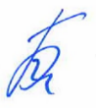 философии и культурологии                                                                      Д.В. Буяров